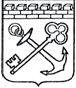 АДМИНИСТРАЦИЯ ЛЕНИНГРАДСКОЙ ОБЛАСТИКОМИТЕТ ЭКОНОМИЧЕСКОГО РАЗВИТИЯ И ИНВЕСТИЦИОННОЙ ДЕЯТЕЛЬНОСТИПРИКАЗг. Санкт-ПетербургОб утверждении Методических рекомендаций по заполнению форм документов, используемых для проведения процедур оценки регулирующего воздействия проектов нормативных правовых актов Ленинградской области, экспертизы нормативных правовых актов Ленинградской области и оценки фактического воздействия нормативных правовых актов Ленинградской области В соответствии со статьей 53 Федерального закона от 21 декабря 2021 № 414-ФЗ «Об общих принципах организации публичной власти в субъектах Российской Федерации», областным законом Ленинградской области от 16 февраля 2015 года № 5-оз «О проведении оценки регулирующего воздействия проектов нормативных правовых актов Ленинградской области и экспертизы нормативных правовых актов Ленинградской области», постановлением Правительства Ленинградской области от 13 апреля 2023 года № 253 «Об утверждении порядков проведения процедур оценки регулирующего воздействия проектов нормативных правовых актов Ленинградской области, экспертизы нормативных правовых актов Ленинградской области и признании утратившими силу полностью или частично отдельных постановлений Правительства Ленинградской области», постановлением Правительства Ленинградской области от 12 июля 2023 года № 485 «Об утверждении Порядка проведения оценки фактического воздействия нормативных правовых актов Ленинградской области» приказываю:1. Утвердить Методические рекомендации по заполнению форм документов, используемых для проведения процедур оценки регулирующего воздействия проектов нормативных правовых актов Ленинградской области, экспертизы нормативных правовых актов Ленинградской области и оценки фактического воздействия нормативных правовых актов Ленинградской области (далее – Методические рекомендации).2. Рекомендовать участникам процедур оценки регулирующего воздействия проектов нормативных правовых актов Ленинградской области, экспертизы нормативных правовых актов Ленинградской области и оценки фактического воздействия нормативных правовых актов Ленинградской области руководствоваться Методическими рекомендациями.3. Признать утратившим силу приказ комитета экономического развития и инвестиционной деятельности Ленинградской области от 18 октября 2022 года № 33 «Об утверждении Методики проведения процедур оценки регулирующего воздействия проектов нормативных правовых актов Ленинградской области, экспертизы нормативных правовых актов Ленинградской области и оценки фактического воздействия нормативных правовых актов Ленинградской области».  4. Контроль за исполнением настоящего приказа возложить на первого заместителя председателя комитета экономического развития и инвестиционной деятельности Ленинградской области.УТВЕРЖДЕНАприказом комитетаэкономического развитияи инвестиционной деятельностиЛенинградской области(приложение)Методические рекомендации по заполнению форм документов, используемых для проведения процедур оценки регулирующего воздействия проектов нормативных правовых актов Ленинградской области, экспертизы нормативных правовых актов Ленинградской области и оценки фактического воздействия нормативных правовых актов Ленинградской области1. Общие положения1.1. Настоящие Методические рекомендации разработаны в соответствии с Методическими рекомендациями по внедрению порядка проведения оценки регулирующего воздействия и порядка проведения процедуры оценки применения обязательных требований и экспертизы в субъектах Российской Федерации, утвержденными приказом Министерства экономического развития Российской Федерации от 23 декабря 2022 года №733, постановлением Правительства Ленинградской области от 13 апреля 2023 года № 253 «Об утверждении порядков проведения процедур оценки регулирующего воздействия проектов нормативных правовых актов Ленинградской области, экспертизы нормативных правовых актов Ленинградской области и признании утратившими силу полностью или частично отдельных постановлений Правительства Ленинградской области» (далее – порядок проведения ОРВ, порядок проведения экспертизы), постановлением Правительства Ленинградской области от 12 июля 2023 года № 485 «Об утверждении Порядка проведения оценки фактического воздействия нормативных правовых актов Ленинградской области» (далее – порядок проведения ОФВ), в целях методического обеспечения проведения процедуры оценки регулирующего воздействия проектов нормативных правовых актов Ленинградской области (далее – процедура ОРВ), экспертизы нормативных правовых актов Ленинградской области (далее - экспертиза НПА) и оценки  фактического воздействия нормативных правовых актов Ленинградской области (далее – ОФВ НПА).1.2. Настоящие Методические рекомендации предназначены для применения органами исполнительной власти Ленинградской области.1.3. В настоящих Методических рекомендациях используются следующие основные понятия и их определения:уполномоченный орган – комитет экономического развития и инвестиционной деятельности Ленинградской области;регулирующий орган - орган исполнительной власти Ленинградской области, уполномоченный на выработку государственной политики и нормативное правовое регулирование в соответствующей сфере общественных отношений;публичное обсуждение  – открытое обсуждение с заинтересованными лицами проекта нормативного правового акта Ленинградской области (далее – проект акта), нормативного правового акта Ленинградской области (далее – НПА);заинтересованные лица – субъекты предпринимательской и иной экономической, инвестиционной  деятельности, осуществляющие деятельность в соответствующей сфере общественных отношений, которую затрагивает проект акта, НПА, экспертные, научные организации, их ассоциации и союзы, граждане и иные заинтересованные лица, которых целесообразно привлечь к публичным обсуждениям, исходя из содержания проблемы, на решение которой направлено предлагаемое регулирование;официальный сайт – интернет-портал для публичного обсуждения проектов актов и действующих НПА (http://regulation.lenreg.ru);Иные понятия и определения, используемые в Методических рекомендациях, применяются в значениях, определенных действующим законодательством. 1.4. Участниками процедур ОРВ, экспертизы НПА и ОФВ НПА являются:уполномоченный орган;регулирующие органы;заинтересованные лица;Уполномоченный по защите прав предпринимателей в Ленинградской области.2. Процедура оценки регулирующего воздействия проектов нормативных правовых актов Ленинградской области2.1. В Ленинградской области применяется децентрализованная модель ОРВ, которая подразумевает, что регулирующий орган осуществляет процедуру ОРВ, включая проведение публичных обсуждений с заинтересованными лицами, с использованием официального сайта, а уполномоченный орган подготавливает заключение об ОРВ проекта акта.2.2. Процедура ОРВ проводится в целях выявления положений, вводящих избыточные обязанности, запреты и ограничения для субъектов предпринимательской и иной экономической деятельности или способствующих их введению, а также положений, способствующих возникновению необоснованных расходов субъектов предпринимательской и иной экономической деятельности и областного бюджета Ленинградской области.При определении иной экономической деятельности рекомендуется руководствоваться правовой позицией Верховного Суда Российской Федерации, изложенной в определении Судебной коллегии по экономическим спорам Верховного Суда Российской Федерации от 16 сентября 2020 г. N 305-ЭС20-4513, согласно которой под экономической деятельностью понимается взаимосвязанная совокупность процессов, возникающих в результате деятельности общества, связанной с производством, распределением, обменом, потреблением ресурсов и благ, и целью которых является получение максимального положительного результата при потреблении ресурсов и благ. Понятие инвестиционной деятельности является частью понятия экономической деятельности.2.3. Процедура ОРВ согласно порядку проведения ОРВ предусматривает следующие этапы:1) размещение уведомления о публичном обсуждении проекта акта и пояснительной записки к нему на официальном сайте;2) проведение публичного обсуждения проекта акта и пояснительной записки к нему с заинтересованными лицами;3) составление свода замечаний и предложений по итогам проведения ОРВ проекта акта;4) направление проекта акта, пояснительной записки к нему и свода замечаний и предложений по итогам проведения ОРВ проекта акта в уполномоченный орган;5) подготовка заключения об ОРВ проекта акта уполномоченным органом и размещение его на официальном сайте.2.4. В целях проведения качественного анализа альтернативных вариантов решения проблемы, выявленной в соответствующей сфере общественных отношений, регулирующий орган проводит публичное обсуждение концепции предлагаемого правового регулирования с заинтересованными лицами в случае необходимости уточнения содержания имеющейся проблемы, определения вариантов ее решения, уточнения состава потенциальных адресатов предлагаемого правового регулирования и возможности возникновения у заинтересованных лиц необоснованных издержек в связи с его введением.3.  Уведомление об обсуждении концепции предлагаемого правового регулирования 3.1. Уведомление заполняется по форме согласно приложению №1 к настоящим Методическим рекомендациям. Форма Уведомления используется для процедуры ОРВ.3.2. В первой строке указывается полное наименование регулирующего органа.3.3. В строке «Предложение принимаются по адресу» указывается почтовый и фактический адреса, на которые заинтересованное лицо может направить либо доставить «нарочно» свою позицию (замечания/предложения).3.4. В строке «а также по адресу электронной почты» указывается адрес электронный почты, на который заинтересованное лицо может направить  свою позицию (замечания/предложения).3.5. В строке «Сроки приема предложений» указываются сроки приема замечаний/ предложений от заинтересованных лиц с учетом пункта 2.2 порядка проведения ОРВ.  3.6. В строке «Место размещения уведомления об обсуждении концепции предлагаемого правового регулирования на официальном сайте» указывается ссылка на карточку документа на официальном сайте.   3.7. Уведомление подписывается руководителем регулирующего органа либо иным уполномоченным лицом. 3.8. Уведомление размещается на официальном сайте в виде файла в формате PDF.  3.9. Уведомление направляется на электронную почту (посредством системы электронного взаимодействия) участникам процедуры ОРВ. Перечень контактов обязательных участников процедуры ОРВ опубликован на официальном сайте в разделе материалы.Перечень иных заинтересованных лиц определяется регулирующим органом самостоятельно исходя из соответствующей сферы общественных отношений.4. Уведомление о публичном обсуждении проекта акта (нормативного правового акта)4.1. Уведомление заполняется по форме согласно приложению №2 к настоящим Методическим рекомендациям. Форма Уведомления используется для процедур ОРВ и экспертизы.4.2. В первой строке указывается полное наименование регулирующего органа – при проведении ОРВ, полное наименование уполномоченного органа – при проведении экспертизы НПА. В случае если в соответствии с пунктом 1.10 Порядка проведения ОРВ разработчиком НПА являются депутат (депутаты)  Законодательного собрания Ленинградской области, Избирательная комиссия Ленинградской области, представительные органы местного самоуправления, прокурор Ленинградской области, председатель Ленинградского областного суда, председатель Контрольно-счетной палаты Ленинградской области в строке также указывается отдельно информация о разработчике проекта акта. 4.3. В строке третьей указывается наименование проекта акта – при проведении ОРВ, наименовании НПА – при проведении экспертизы.4.4. Строка «Разработчик нормативного правового акта» заполняется при проведении экспертизы и в ней указывается полное наименование разработчика НПА.4.5. В строке «Срок проведения публичного обсуждения» указываются сроки приема замечаний/ предложений от заинтересованных лиц с учетом пункта 3.4 порядка проведения ОРВ.   4.6. В сроке «Способ направления ответов»  указывается адрес электронный почты, на который заинтересованное лицо может направить  свою позицию (замечания/предложения);4.7. В строке «Контактное лицо по вопросам заполнения формы опросного листа и его отправки» указывается ФИО, должность, телефон (с указание кода региона) ответственного лица регулирующего органа – при проведении ОРВ, уполномоченного органа – при проведении экспертизы, а также рабочее время, в течение которого заинтересованное лицо сможет обратиться в регулирующий/уполномоченный органы.   4.8. В разделе «Комментарий»  – в  абзаце первом указывается наименование проекта акта – при проведении ОРВ, наименование НПА – при проведении экспертизы, а также приводится краткое описание регулирования;– абзац второй заполняется при проведении ОРВ, абзац третий – при проведении экспертизы; – в абзаце четвертом указывается «проект акта» при проведении ОРВ, «нормативный правовой акт» – при проведении экспертизы.4.9. Уведомление подписывается руководителем регулирующего органа либо иным уполномоченным лицом. 4.10. Уведомление размещается на официальном сайте в виде файла в формате PDF. 4.11. Уведомление направляется на электронную почту (посредством системы электронного взаимодействия) участникам процедуры ОРВ. Перечень контактов обязательных участников процедур ОРВ и экспертизы НПА опубликован на официальном сайте в разделе материалы.Перечень иных заинтересованных лиц определяется регулирующим органом самостоятельно исходя из соответствующей сферы общественных отношений.5. Пояснительная записка к концепции предлагаемого регулирования5.1. Пояснительная записка заполняется по форме согласно приложению №3 к настоящим Методическим рекомендациям. Форма Пояснительной записки используется для процедуры ОРВ.5.2. В пояснительной записке приводятся источники использованных данных.Информация об источниках данных и методах расчетов должна обеспечивать возможность их верификации. Если расчеты произведены на основании данных, не опубликованных в открытых источниках, такие данные должны быть приведены в приложении к пояснительной записке в полном объеме.Регулирующим органом проводится как качественная, так и количественная оценка издержек и выгод потенциальных адресатов предлагаемого правового регулирования.Расчеты, необходимые для заполнения пояснительной записки, приводятся в разделах пояснительной записки.К моменту размещения пояснительной записки на официальном сайте для проведения публичных обсуждений регулирующим органом должны быть заполнены все разделы пояснительной записки. 5.3. В разделе 1 указывается о наличии проблемы, выявленной регулирующим органом в определенной сфере общественных отношений, включая характеристику негативных эффектов, возникающих в связи с наличием проблемы. Отсутствие нормативного регулирования определенной сферы общественных отношений или наличие принятых решений о разработке проекта акта в данной сфере не является достаточным обоснованием наличия проблемы.5.4. В разделе 2 указываются цели предлагаемого правового регулирования. Цели регулирования должны соответствовать указанной проблеме, обеспечивая ее решение. Цели регулирования характеризуются количественной измеримостью и определенностью сроков их достижения. В случае если достижение целей предлагаемого правового регулирования растянуто в продолжительном временном периоде, определяются промежуточные показатели достижения таких целей и сроки, в которые эти значения должны быть достигнуты.5.5. В разделе 3 отражается информация о действующих нормативных правовых актах, поручениях, иных решениях, из которых вытекает необходимость разработки предлагаемого правового регулирования в соответствующей сфере либо указание на инициативный характер разработки проекта акта.5.6. В разделе 4 указываются сведения о планируемых сроках вступления в силу акта. 5.7. В разделе 5 отражаются сведения о необходимости или отсутствии необходимости установления переходного периода.5.8. В разделе 6 производится описание возможных вариантов предлагаемого правового регулирования, включая оценку положительных и отрицательных последствий и рисков решения выявленной проблемы указанными способами, а именно:наиболее важной частью является количественная оценка положительных и отрицательных последствий для каждого из рассматриваемых вариантов предлагаемого правового регулирования. При проведении процедуры ОРВ рассматривается также вариант сохранения ситуации в рассматриваемой сфере общественных отношений в условиях отсутствия правового регулирования или сохранения действующего способа регулирования. В ходе проведения процедуры ОРВ рассматриваемых регулирующим органом предлагаемых способов правового регулирования такая оценка проводится в отношении максимального количества возможных рациональных способов решения выявленной проблемы. Для их идентификации может быть использован опыт решения аналогичных проблем в других субъектах Российской Федерации;сведения о потенциальных адресатах предлагаемого правового регулирования, включая количественную оценку и качественный состав, их основных группах, прогнозе количественной динамики, описание степени влияния проблемы на права и законные интересы участников отношений;сведения о дополнительных расходах и доходах потенциальных адресатов предлагаемого правового регулирования, связанных с их введением;оценка расходов (доходов) областного бюджета Ленинградской области, связанных с введением предлагаемого правового регулирования;оценка возможности достижения заявленных целей предлагаемого правового регулирования посредством применения рассматриваемых вариантов предлагаемого правового регулирования;оценка рисков наступления неблагоприятных последствий при введении того или иного способа предлагаемого правового регулирования выявленной проблемы;обоснования выбора предпочтительного варианта предлагаемого правового регулирования выявленной проблемы.5.9. В разделе 7 приводится (при наличии) иная информация по решению регулирующего органа, относящаяся к сведениям о подготовке концепции предлагаемого правового регулирования.  5.10. Пояснительная записка подписывается руководителем регулирующего органа либо иным уполномоченным лицом. 5.11. Пояснительная записка размещается на официальном сайте в виде файла в формате PDF.  6. Пояснительная записка к проекту акта 6.1. Пояснительная записка к проекту акта составляется по форме согласно приложению № 4 к настоящим Методическим рекомендациям. Форма Пояснительной записки используется для процедуры ОРВ.6.2. В пояснительной записке приводятся источники использованных данных.Информация об источниках данных и методах расчетов должна обеспечивать возможность их верификации. Если расчеты произведены на основании данных, не опубликованных в открытых источниках, такие данные должны быть приведены в приложении к пояснительной записке в полном объеме.Регулирующим органом проводится как качественная, так и количественная оценка издержек и выгод потенциальных адресатов предлагаемого правового регулирования.Расчеты, необходимые для заполнения пояснительной записки, приводятся в разделах пояснительной записки.К моменту размещения пояснительной записки на официальном сайте для проведения публичных обсуждений регулирующим органом должны быть заполнены все разделы пояснительной записки. 6.3. В разделе 1:– в пункте 1.1 указывается полное наименование регулирующего органа;– в пункте 1.2 указывается вид и наименование проекта акта;– в пункте 1.3 приводится основание для разработки проекта акта (положение о регулирующем органе, федеральный либо региональный нормативный правовой акт (со ссылкой на статьи и пункты соответствующего акта) и т.п.). – в пункте 1.4 приводится краткое описание содержания предлагаемого регулирования по основным моментам предлагаемого регулирования. При этом простое указание, например, на то, что проектом акта предлагается внести изменение в действующий НПА не может рассматриваться надлежащим заполнением данного пункта;     – в пункте 1.5 указывается степень регулирующего воздействия положений, содержащихся в проекте акта с учетом пункта 3.4 порядка проведения ОРВ. В подпункте 1.5.2 регулирующий орган представляет пояснения, по каким основаниям проект акта был отнесен к той или иной степени регулирующего воздействия;– в пункте 1.6 приводится контактная информация исполнителя в регулирующем органе (ФИО, должность, телефон (с указание кода региона), электронная почта ответственного лица регулирующего органа).6.4. В разделе 2 дается  описание проблемы, на решение которой направлено предлагаемое правовое регулирование, оценка негативных эффектов, возникающих в связи с наличием рассматриваемой проблемы. Формулировка проблемы была конкретной и понятной для лиц, не имеющих специальных познаний в соответствующей области регулирования. Проблема должна быть оценена количественно (перечислены группы лиц, испытывающие на себе негативные эффекты от данной проблемы, указана численность данных групп лиц, а также приведена количественная оценка ущерба от существования данной проблемы).При формулировании проблемы важно учитывать, что отсутствие нормативного правового регулирования какой-либо сферы само по себе не является проблемой. Также наличие поручения о разработке проекта акта не является доказательством наличия проблемы.Проблемы в различных сферах регулирования общественных отношений выявляются регулирующими органами различными путями:- данные органов государственного контроля (надзора), статистические данные (например, данные о росте числа случаев причинения вреда жизни, здоровью, имуществу, нанесения экологического ущерба, причинении экономического ущерба бюджету Ленинградской области);- данные, полученные из средств массовой информации в результате опросов общественного мнения, данные выборочных обследований предприятий и домохозяйств, иные данные, полученные из независимых исследований, информационно-телекоммуникационной сети «Интернет»; - результаты оценки фактического воздействия действующих нормативных правовых актов, в ходе которой может быть выявлено несоответствие заявленных целей действующих нормативных правовых актов фактическим результатам, достигнутым в ходе их применения.В целях доказательства актуальности проблемы и количественного измерения ее масштабов в данном разделе пояснительной записки необходимо привести описание негативного воздействия и последствий существования данной проблемы, которые могут проявляться в следующем:- наличие риска причинения вреда жизни или здоровью граждан, имуществу физических и юридических лиц, причинения экономического ущерба, в том числе бюджетам бюджетной системы Российской Федерации (для количественной оценки таких последствий служат данные о случаях причинения вреда жизни, здоровью или имуществу, в том числе данные официальной статистики, контрольно-надзорных органов, страховых компаний);- наличие необоснованно высоких издержек применения участниками отношений установленных процедур (могут быть оценены на основе сопоставления стоимости и продолжительности аналогичных процедур в других регионах, а также анализа обращений граждан и организаций);- недостаток информации для рационального выбора и принятия решений участниками общественных отношений, вследствие которого возможно недобросовестное поведение более информированных участников, негативные изменения общих рыночных условий, в том числе рост недобросовестной конкуренции, неэффективного распределения ресурсов и иные негативные последствия;- наличие других негативных эффектов для общества, экологии, безопасности, состояния конкуренции, инвестиционного климата, социального благополучия.Наличие негативных эффектов рекомендуется подтверждать статистическими оценками.За неимением официальных источников информации при проведении анализа проблемы регулирующий орган может также опираться на данные независимых исследований, собственные экспертные оценки, мнения участников общественных отношений. При этом учитывается возможный риск предоставления участниками отношений искаженных сведений.В пояснительной записке приводится информация о времени возникновения проблемы, а также времени выявления проблемы. Рекомендуется указать, идет ли речь о новой проблеме или проблема существует в течение длительного времени, но до настоящего момента не решалась или усилия по ее решению не привели к ее решению. Если ранее предпринимались меры, направленные на решение проблемы, указывается, какие именно меры и когда были предприняты, каковы были достигнутые результаты и почему принятые меры не привели к достижению цели. Здесь же приводятся сведения об объемах ресурсов (в том числе бюджетных), затраченных ранее на решение данной проблемы.При объяснении причин невозможности решения проблемы без участия государства раскрывается, как в последующем может развиваться проблема и связанные с ней негативные эффекты без вмешательства государства (описывается наиболее вероятный сценарий развития событий). В том случае, если одинаково вероятны несколько различных сценариев, необходимо дать их описание и оценку условий, при которых более вероятным оказывается тот или иной сценарий.В разделе 2 также приводится опыт решения аналогичных проблем в других субъектах Российской Федерации. 6.5. В разделе 3 указываются цели предлагаемого правового регулирования,  индикаторы для оценки их достижения и сроки достижения данных целей.Цель регулирования всегда направлена на решение выявленной проблемы, устранение либо смягчение порождаемых ею негативных эффектов. Формулировка цели характеризуется количественной измеримостью и определенностью по срокам, а также конкретностью, то есть не описывается в терминах «улучшение ситуации», «создание условий», «содействие» и иными сходными характеристиками.Для последующего проведения ОФВ НПА в пояснительной записке указываются количественно измеримые показатели, которые характеризуют достижение целей регулирования, а также определяется порядок расчета указанных показателей и периодичность их измерения. Целевые индикаторы указываются для каждой заявленной цели регулирования. Рекомендуется указывать целевые значения индикаторов минимум на три года (за исключением случая, когда предлагаемое регулирование распространяется на более короткий период времени).  6.6. В разделе 4 указываются группы участников отношений, интересы которых могут быть затронуты предлагаемым правовым регулированием, а также дается количественная оценка числа участников каждой группы и дата, по состоянию на которую, указывается численность участников. Источником могут быть статистические данные о количестве предприятий (граждан) той или иной категории, данные реестров о количестве выданных лицензий, полученных разрешений, иные имеющиеся данные. Возможно использование результатов исследований рынков, иных независимых исследований. При невозможности точной оценки количества субъектов допустимо приведение интервальных оценок с приведением метода расчета количества субъектов.Рекомендуется также строить прогноз изменения числа участников отношений. При составлении прогноза учитываются сложившиеся тенденции изменения численности участников отношений, а также факторы, которые в последующие годы могут существенным образом оказать влияние на данную численность. Одновременно необходимо принимать во внимание те изменения, которые следуют из предлагаемого правового регулирования, например, ужесточение требований к участникам определенного вида деятельности, вероятно, приведет к сокращению числа таких участников, даже если до его введения их численность росла.6.7. В разделе 5 приводится анализ влияния социально-экономических последствий реализации проекта акта на деятельность субъектов малого и среднего предпринимательства. Указываются содержательные издержки: приобретение (установка и обслуживание) оборудования, наем дополнительного персонала, заказ (представление) услуг, выполнение работ, обучение персонала, обеспечение новых рабочих мест, иные содержательные издержки; преимущества и(или) иные выгоды: налоговые льготы, субсидирование, иные льготы, выгоды, преимущества.6.8. В разделе 6 указываются новые функции, полномочия, обязанности и права органов государственной власти Ленинградской области, а также порядок их реализации в связи с введением предлагаемого правового регулирования (при наличии).Кратко описывается порядок реализации изменяемых функций: каким именно органом они реализуются (будут реализовываться), какие полномочия делегируются муниципальному уровню, государственным или негосударственным организациям и другим лицам. Под порядком реализации функций в том числе понимаются регулярное наблюдение, выборочные проверки, анализ отчетности и(или) статистических данных, выдача разрешений, согласование, экспертиза, прием уведомлений и прочее.По каждой изменяемой функции рекомендуется указать изменение трудовых затрат, а также данные об их совокупном изменении по всем органам, реализующим соответствующую функцию.Прогноз трудовых затрат на осуществление новой функции делается на основе их оценки по аналогичным выполняемым функциям и объему предполагаемой деятельности.В данном разделе пояснительной записки указывается также стоимостная оценка ресурсов, которые потребуются дополнительно или будут высвобождены в результате появления (изменения) функций.В случае, если предлагаемое регулирование не повлечет изменения обязанностей, появления новых функции и т.п., в пунктах 6.1- 6.4 раздела указывается об отсутствии изменений.   6.9. В разделе 7 приводятся информация о дополнительных расходах (доходах) областного бюджета Ленинградской области, иных выгодах, в том числе нематериального характера, связанных с введением предлагаемого правового регулирования. Проводится оценка расходов, возможных поступлений областного бюджета Ленинградской области, иных выгод нематериального характера, вызванных введением предлагаемого правового регулирования. Указанная оценка проводится в контексте новых функций, полномочий, обязанностей и прав органов государственной власти, выделенных в разделе 6 пояснительной записки, а  также в контексте затрат, на проведение мероприятий, ожидаемых доходов, а также выгод нематериального характера. Оценка расходов и возможных поступлений приводится для различных временных периодов в сопоставимых ценах.При характеристике расходов выделяются единовременные и периодические расходы. Периодические расходы приводятся с указанием периода их осуществления.Среди иных выгод нематериального характера можно рассмотреть, например, увеличение количества рабочих мест, создание объектов и т.п.В данном разделе применительно к проектам актам об утверждении порядков предоставления субсидий, грантов, иной поддержки для субъектов экономической деятельности, проектам актам о внесении изменении в них также указывается информация о запланированных расходах на предоставление поддержки (по годам, с указанием бюджета (федеральный, региональный)). 6.10. В разделе 8 отражается информация об установлении, изменении, отмене обязанностей (обязательных требований), ограничений потенциальных адресатов предлагаемого правового регулирования и связанных с ними расходах (доходах), иной выгоде, в том числе нематериального характера. Приводятся данные в отношении групп потенциальных адресатов предлагаемого правового регулирования, определяемых в соответствии с разделом 4 пояснительной записки.По каждой из указанных групп приводятся новые (или изменяемые, отменяемые) обязанности (обязательные требования) и ограничения. Рекомендуется также кратко описать порядок исполнения новых обязанностей (обязательных требований) и соблюдения ограничений. Такой порядок может предполагать введение изменений хозяйственной деятельности адресатов предлагаемого правового регулирования (например, требования использования новых технологий или оборудования), дополнительные организационные требования (например, предоставление дополнительной отчетности в государственные органы, дополнительное информирование потребителей), ограничения по месту или времени осуществления деятельности (например, ограничения на реализацию некоторых видов товаров в определенных местах или в определенный промежуток времени).Если порядок исполнения новых обязанностей (обязательных требований) и соблюдения ограничений будет определяться другим нормативным правовым актом, то указывается необходимость принятия соответствующего акта.Для каждой группы потенциальных адресатов предлагаемого правового регулирования приводится оценка ожидаемых дополнительных расходов,  доходов, иных выгод, в том числе нематериального характера. Оценка расходов, доходов приводится для разных периодов времени в сопоставимых ценах. Для целей оценки доходов, расходов возможна группировка новых (изменяемых, отменяемых) обязанностей (обязательных требований) или прав, если выделение расходов и доходов по отдельному виду обязанностей не представляется возможным или такая группировка лучше покажет возникающие расходы (доходы). При характеристике расходов могут выделяться единовременные и периодические расходы. Периодические расходы приводятся с указанием периода их осуществления.При определении доходов и расходов рекомендуется использовать статистические данные, данные социологических опросов, независимых исследований, мониторингов, экспертные оценки. Для оценки периодических расходов принимается во внимание прогнозируемое изменение числа участников группы.В случае, если проект акта содержит обязательные требования, в данном разделе приводится оценка на соответствие их принципам, установленным Федеральным законом от 31 июля 2020 года №247-ФЗ «Об обязательных требованиях в Российской Федерации».6.11. В разделе 9  производится оценка рисков неблагоприятных последствий применения предлагаемого правового регулирования. Могут быть рассмотрены следующие виды рисков.Риски несоответствия предложенного правового регулирования заявленным целям регулирования. Такие риски возникают, если предлагаемый проект акта направлен на частичное решение проблемы либо при выработке решений наблюдался недостаток информации (были проанализированы не все аспекты проблемы). Мерами снижения данных рисков могут быть мероприятия по сбору и анализу данных, мониторингу фактического воздействия, «пилотному» внедрению (апробации) и иные методы в зависимости от причины возникновения данного риска.Риски недостаточности механизмов реализации предлагаемого правового регулирования для решения проблемы. Данные риски могут быть вызваны неполным решением проблемы в рамках предлагаемого правового регулирования. Такие риски возможны и в тех случаях, когда отсутствует достаточная информация для выбора оптимальных механизмов реализации (например, об оптимальных методах поддержки развития предприятий, оптимальной организации процедур налогового администрирования). Меры по минимизации данных рисков могут заключаться в комплексном подходе к разработке решений выявленных проблем (в том числе путем внесения необходимых изменений в иные нормативные правовые акты, если такие изменения возможны), а также в проведении ОФВ НПА.Риски отсутствия должного контроля соблюдения вводимых требований. Указанные риски могут быть связаны с нормативными правовыми ограничениями (отсутствуют механизмы контроля либо полномочия по контролю), с отсутствием информации, необходимой для контроля, а также с расходами на осуществление такого контроля. При анализе данных рисков рассматривают как вариант осуществления контроля государственными органами, так и вариант осуществления контроля саморегулируемыми и иными общественными организациями.Риски отсутствия необходимых ресурсов и кадров. Данные риски рассматриваются как в отношении ресурсного обеспечения государственных органов, так и в отношении ресурсного обеспечения иных участников отношений. Соответственно, в качестве механизмов по минимизации данных рисков рассматривается как выделение средств областного бюджета Ленинградской области, в том числе на обучение (если недостаток кадрового и ресурсного обеспечения выявлен в государственном секторе), так и мероприятия по обеспечению доступности кадровых и финансовых ресурсов для хозяйствующих субъектов (иных заинтересованных групп).Риски несоответствия предложенного способа правового регулирования уровню распространения необходимых технологий. Указанные риски связаны с ограничениями возможностей практического внедрения, в том числе внедрения новых технологий.В случае выявления указываются и иные риски решения проблемы предложенным способом.Риски ухудшения инвестиционного климата, связанные в том числе с ухудшением условий ведения бизнеса, повышением рисков осуществления инвестиций в основной капитал, снижением гарантий для инвесторов, снижением доступности кредитных ресурсов.Риски снижения темпов развития малого и среднего предпринимательства, связанные прежде всего со стоимостью начала бизнеса, административными издержками на реализацию предлагаемого правового регулирования, ограничением доступа к необходимым ресурсам.Риски снижения конкуренции, которые могут быть связаны с повышением барьеров входа на рынок, с предоставлением преимуществ одним хозяйствующим субъектам по сравнению с другими либо определенным категориям хозяйствующих субъектов, а также с возникновением асимметрии информации на рынке и возможностей недобросовестной конкуренции.Риски снижения безопасности и качества продукции, связанные со снижением требований к качеству продукции, могут быть вызваны недостатком информации, при котором рыночные механизмы не могут компенсировать отсутствие контроля за качеством продукции непосредственно потребителями.Экологические риски могут быть вызваны потенциальным ростом негативного воздействия на окружающую среду, вызванным предлагаемым правовым регулированием.Социальные риски могут быть связаны как с возможным сокращением уровня занятости и заработной платы в той или иной сфере, так и с усилением социального неравенства, бедности, миграционных процессов за счет предлагаемого правового регулирования.В рамках анализа рисков предлагаемого правового регулирования рассматриваются и иные возможные последствия, в том числе макроэкономические (влияние меры на экономический рост, производительность труда), производственные (выбор технологий), риски возможных коррупционных проявлений и иные риски.По каждому выявленному риску приводится оценка вероятности наступления неблагоприятных последствий. При отсутствии возможности расчета точного значения вероятности допускается указание интервала или оценочной характеристики вероятности (очень высокая вероятность/высокая вероятность/средняя вероятность).Рекомендуется не указывать риски с низкой и очень низкой вероятностью возникновения.Наличие рисков наступления неблагоприятных последствий не является достаточным основанием для отклонения предлагаемого правового регулирования. В то же время при выявлении высоких рисков негативного воздействия такого регулирования, степень контроля которых является недостаточной, целесообразно дополнительно рассмотреть альтернативные варианты решения выявленной проблемы.Разделы 4 - 9 пояснительной записки анализируются регулирующим органом для всех рассматриваемых альтернативных вариантов предлагаемого правового регулирования. Впоследствии для каждого из вариантов предлагаемого правового регулирования приводится сравнительная характеристика преимуществ и недостатков по сравнению с иными вариантами. Обоснование выбора предпочтительного способа решения проблемы делается на основе сопоставления издержек и выгод различных способов.6.12. В разделе 10 пояснительной записки производится сравнение возможных альтернативных способов предлагаемого правового регулирования, направленных на решение выявленной проблемы.Выбранный способ регулирования должен обеспечивать достижение заявленных целей предлагаемого правового регулирования, решая существующую проблему либо существенно снижая ее негативные эффекты, при более низких затратах на его реализацию.Способы решения проблемы, их описание и количественные оценки могут быть уточнены и дополнены в сравнении с данными, приводившимися в форме уведомления об обсуждении предлагаемого правового регулирования.Проставление прочерков (нулей, отсутствует информация) в табличной части раздела не может рассматриваться как надлежащее заполнение раздела.6.13. В разделе 11 указывается на необходимость установления переходного периода и (или) отсрочки введения предлагаемого правового регулирования, необходимость распространения на ранее возникшие отношения.6.14. В разделе 12 указывается необходимость установления срока действия акта, содержащего обязательные требования, и(или) отлагательного срока вступления в силу акта с учетом положений Федерального закона от 31 июля 2020 года № 247-ФЗ «Об обязательных требованиях в Российской Федерации».6.15. Пояснительная записка подписывается руководителем регулирующего органа либо иным уполномоченным лицом. 6.16. Пояснительная записка размещается на официальном сайте в виде файла в формате PDF.  7. Свод замечаний и предложений 7.1. Целями проведения публичного обсуждения являются:- получение дополнительной информации о существующей проблеме, возможных способах ее решения, группах заинтересованных лиц, издержках и выгодах предполагаемых адресатов регулирования;- обеспечение свободного доступа заинтересованных лиц к процессу выработки решений в рамках процедур ОРВ, экспертизы НПА и ОФВ НПА;- поиск баланса интересов разных заинтересованных групп;- установление степени объективности количественных и качественных оценок, касающихся групп потенциальных адресатов предлагаемого правового регулирования и возможных выгод и издержек указанных групп, а также доходов и расходов бюджета Ленинградской области;- сбор мнений всех участников процедур ОРВ, экспертизы НПА и ОФВ НПА относительно обоснованности окончательного выбора варианта предлагаемого правового регулирования.7.2. Задачей регулирующего органа является инициирование широкого обсуждения концепции предлагаемого правового регулирования и/или проекта акта и/или НПА и получение отклика от всех участников процедур ОРВ, экспертизы НПА и ОФВ НПА.7.3. Заинтересованное лицо заполняет опросный лист по форме согласно приложению № 5 к настоящим Методическим рекомендациям.7.4. Помимо полученных письменных предложений от заинтересованных лиц через официальный сайт, электронную почту регулирующий орган дополнительно проводит опросы посредством проведения совещаний, круглых столов (в том числе в дистанционной форме с использованием системы видео-конференц-связи) с участниками процедуры ОРВ в отношении проектов актов, имеющих высокую или среднюю степень регулирующего воздействия.7.5. По результатам рассмотрения поступивших замечаний/предложений регулирующим органом составляется Свод замечаний и предложений. Свод замечаний и предложений заполняется по форме согласно приложению № 6 к настоящим Методическим рекомендациям.7.6. Регулирующий орган обязан рассмотреть все предложения, поступившие в установленный в уведомлении срок.7.7. В первой строке Свода замечаний и предложений указывается наименование концепции предлагаемого правового регулирования, или проекта акта, или нормативного правового акта.7.8. В Своде замечаний и предложений обязательно указывается перечень  участников процедур ОРВ, экспертизы НПА и ОФВ НПА, которым были направлены уведомления о публичном обсуждении.7.9. Перечень контактов обязательных участников процедур ОРВ, экспертизы НПА и ОФВ НПА опубликован на официальном сайте в разделе материалы.7.10. В Своде замечаний и предложений указывается участник публичного обсуждения, который представил замечание/предложение, дата получения замечания/предложения, способ, которым было получено замечание/предложение (электронная почта, почта, официальный сайт, указание на иной способ), суть полученного замечания/предложения, информация об учете, частичном учете или отклонении замечания/предложения, указание на причины полного или частичного отклонения полученного замечания/ предложения.8. Заключения об оценке регулирующего воздействияпроекта нормативного правового акта8.1. По итогам публичного обсуждения проекта акта регулирующим орган готовит предварительное заключение об ОРВ проекта акта по форме согласно приложению № 7 к настоящим Методическим рекомендациям.В первой строке указывается полное наименование регулирующего органа.В строке «проект акта направлен регулирующим органом для подготовки заключения об оценке регулирующего воздействия» регулирующий орган указывает впервые или повторно. В случае пункта 4.8 порядка проведения ОРВ регулирующий орган выбирает повторно.В строке «регулирующим органом проведено публичное обсуждение проекта акта» указываются сроки начала и окончания публичного обсуждения. Сроки должны соответствовать уведомлению о публичном обсуждении проекта акта и карточке проекта на официальном сайте.В строке «о проведении публичного обсуждения проекта акта уведомлены следующие участники» указывается перечень организаций, которым было направлено уведомление о проведении публичного обсуждения проекта акта.В случае проведения круглого стола (совещания) с участниками процедуры ОРВ рекомендуется регулирующему органу вести протокол и направлять в уполномоченный орган.В строке «по проекту акта» регулирующий орган делает вывод об отсутствии или наличии положений, вводящих избыточные обязательные требования, обязанности, запреты и ограничения для субъектов предпринимательской и иной экономической деятельности или способствующих их введению, а также положений, способствующих возникновению необоснованных расходов субъектов предпринимательской и иной экономической деятельности и областного бюджета Ленинградской области. В случае наличия избыточных положений в проекте акта регулирующий орган делает вывод о наличии избыточных обязательных требований, или избыточных обязанностей, или избыточных запретов, или избыточных ограничений для субъектов предпринимательской и иной экономической деятельности.8.2. Заключение об ОРВ проекта акта подготавливается уполномоченным органом по форме согласно приложению № 8 к настоящим Методическим рекомендациям.Заключение об ОРВ проекта акта содержит выводы о соблюдении регулирующим органом порядка проведения ОРВ, о наличии либо отсутствии положений, вводящих избыточные обязательные требования, обязанности, запреты и ограничения для субъектов предпринимательской и иной экономической деятельности или способствующих их введению, а также положений, способствующих возникновению необоснованных расходов субъектов предпринимательской и иной экономической деятельности и областного бюджета Ленинградской области, о наличии либо отсутствии достаточного обоснования полученных регулирующим органом результатов ОРВ проекта акта.Анализ, проводимый уполномоченным органом, основывается на результатах исследования регулирующим органом выявленной проблемы, представленных в пояснительной записке. При этом учитываются также мнения участников процедуры ОРВ, отраженные в своде замечаний и предложений, поступивших по результатам размещения уведомления и проведения публичных обсуждений.Отсутствие таких предложений может свидетельствовать о недостаточно эффективной организации публичных обсуждений. В случае если уполномоченный орган приходит к выводу о том, что публичные обсуждения были организованы неэффективно, это также отмечается в заключении об ОРВ проекта акта.В ходе анализа обоснованности выбора предлагаемого правового регулирования уполномоченный орган формирует мнение относительно полноты рассмотрения всех возможных вариантов правового регулирования выявленной проблемы, а также эффективности данных способов решения проблемы в сравнении с действующим на момент проведения процедуры ОРВ правовым регулированием рассматриваемой сферы общественных отношений.При оценке эффективности предложенных вариантов правового регулирования уполномоченный орган обращает внимание на следующие основные сведения, содержащиеся в соответствующих разделах пояснительной записки:точность формулировки выявленной проблемы;обоснованность качественного и количественного определения потенциальных адресатов предлагаемого правового регулирования и динамики их численности;практическая реализуемость заявленных целей предлагаемого правового регулирования;верифицируемость показателей достижения целей предлагаемого правового регулирования и возможность последующего мониторинга их достижения;корректность оценки регулирующим органом дополнительных расходов и доходов потенциальных адресатов предлагаемого правового регулирования и областного бюджета Ленинградской области, связанных с введением предлагаемого правового регулирования;степень выявления регулирующим органом всех возможных рисков введения предлагаемого правового регулирования.8.3. В случае если проект акта устанавливает и (или) изменяет обязательные требования в заключении об ОРВ проекта акта делаются выводы о соблюдении или несоблюдении принципов, установленных Федеральным законом от 31 июля 2020 года N 247-ФЗ "Об обязательных требованиях в Российской Федерации".9. Экспертиза нормативных правовых актовЛенинградской области9.1. Процедура экспертизы НПА согласно порядку проведения экспертизы предусматривает следующие этапы:1) рассмотрение предложений, поступивших в уполномоченный орган от органов государственной власти, органов местного самоуправления, экспертных, научных, отраслевых, общественных, иных организаций, субъектов предпринимательской и инвестиционной деятельности, их ассоциаций и союзов, граждан и иных заинтересованных лиц, свидетельствующих о наличии положений, необоснованно затрудняющих осуществление предпринимательской и инвестиционной деятельности;2) формирование и утверждение плана проведения экспертизы нормативных правовых актов (далее - план);3) размещение плана на официальном сайте;4) размещение уведомления о публичном обсуждении нормативного правового акта на официальном сайте;5) проведение публичного обсуждения нормативного правового акта с заинтересованными лицами;6) составление свода замечаний и предложений по итогам проведения экспертизы нормативного правового акта;7) подготовка заключения об экспертизе нормативного правового акта и его размещение на официальном сайте.9.2. Предложения в план составляются по форме согласно приложению № 9 к настоящим Методическим рекомендациям.Нормативные правовые акты включаются в план при наличии сведений, свидетельствующих о наличии положений, необоснованно затрудняющих осуществление предпринимательской и инвестиционной деятельности.Данные сведения могут быть получены уполномоченным органом как в результате рассмотрения предложений о проведении экспертизы, так и самостоятельно в связи с осуществлением функции по нормативному правовому регулированию в установленной сфере деятельности.9.3. Заключение об экспертизе НПА подготавливается по форме согласно приложению №10 к настоящим Методическим рекомендациям.В заключении об экспертизе НПА указываются:сведения о нормативном правовом акте и регулирующем органе, разработавшем нормативный правовой акт;информация о проведенных публичных обсуждениях;положения нормативного правового акта, которые создают необоснованные затруднения осуществления предпринимательской и инвестиционной деятельности, или информация об отсутствии таких положений.10. Оценка фактического воздействия нормативных правовыхактов Ленинградской области10.1. ОФВ НПА проводится в отношении:нормативных правовых актов, при разработке проектов которых проводилась процедура ОРВ, включенных в план проведения ОФВ НПА (далее - план), на основании предложений, поступивших в уполномоченный орган от регулирующих органов, органов местного самоуправления Ленинградской области, экспертных, научно-исследовательских, общественных и иных организаций, субъектов предпринимательской и инвестиционной деятельности, их ассоциаций и союзов, граждан и иных заинтересованных лиц, о наличии в нормативных правовых актах положений, которые могут создавать условия, необоснованно затрудняющие ведение предпринимательской и иной экономической деятельности;нормативных правовых актов, включенных в план оценки применения обязательных требований (далее - план оценки).10.2. Процедура ОФВ НПА согласно порядку проведения ОФВ включает следующие этапы:1) формирование и утверждение уполномоченным органом плана на текущий год (в отношении нормативных правовых актов, определенных в абзаце втором пункта 1.3 Порядка проведения ОФВ), плана оценки (в отношении нормативных правовых актов, определенных в абзаце третьем пункта 1.3 Порядка проведения ОФВ);2) подготовку регулирующим органом отчета об ОФВ НПА, включенного в план, доклада о достижении целей введения обязательных требований  в отношении нормативного правового акта, включенного в план оценки, и проведение публичного обсуждения нормативного правового акта, отчета об ОФВ, доклада;3) подготовку уполномоченным органом заключения об ОФВ НПА, включенного в план или план оценки.10.4. Предложения в план и план оценки составляются по формам согласно приложениям  №11, 12 к настоящим Методическим рекомендациям.10.5. Отчет об ОФВ НПА заполняется регулирующим органом по форме согласно приложению №13 к настоящим Методическим рекомендациям.10.6. Для проведения ОФВ рассчитываются фактические значения показателей (индикаторов) достижения целей регулирующего воздействия нормативного правового акта, а также оцениваются фактические положительные и отрицательные последствия установленного правового регулирования.10.7. В разделе 1 указываются реквизиты НПА, источники официального опубликования, сведения о вносившихся в нормативный правовой акт изменениях (при наличии)).В строке «Разработчик нормативного правового акта» указывается полное  наименование разработчика НПА. 10.8. В разделе 2 приводится информация о проведении в отношении проекта акта процедуры ОРВ и о ее результатах, в том числе дается ссылка на карточку документа на официальном сайте, где размещена информация о проведении ОРВ в отношении проекта акта. В случае если ОРВ проводилась в отношении нескольких проектов актов, указывается информация о каждом случае.10.9. В разделе 3 проводится сравнительный анализ установленных при проведении ОРВ  в пояснительной записке прогнозных индикаторов достижения целей регулирующего воздействия и их фактических значений. В пункте 3.1. анализируется информация о субъектах предпринимательской и иной экономической деятельности, инвестиционной деятельности, иных заинтересованных лицах (включая органы государственной власти), интересы которых затрагиваются регулированием, установленным НПА. В частности, производится оценка количества таких субъектов на день подготовки отчета об ОФВ, изменение численности и состава таких групп по сравнению со сведениями, представленными регулирующим органом при проведении ОРВ проекта акта.В пункте 3.2. указывается объем бюджетных средств, необходимый для реализации предусмотренных нормативным правовым актом функций, полномочий, обязанностей, а также объем поступлений в областной бюджет Ленинградской области.В пункте 3.3. приводится  оценка фактических расходов субъектов предпринимательской и иной экономической деятельности, инвестиционной деятельности, связанных с необходимостью соблюдения установленных актом обязанностей (обязательных требований) или ограничений.Для оценки стандартных издержек субъектов предпринимательской и иной экономической деятельности, инвестиционной деятельности рекомендуется использовать методику, утвержденную приказом Министерства экономического развития Российской Федерации № 54 от 1 февраля 2024 года.Также оцениваются доходы, преимущества и иные выгоды субъектов предпринимательской и иной экономической деятельности, инвестиционной деятельности.Приводятся методики расчета индикаторов и источники использованных данных. Для оценки фактических значений показателей используются официальные статистические данные, экспертные оценки, данные социологических опросов и другие источники информации.В пункте 3.4. оценивается эффективность достижения заявленных целей регулирования во взаимосвязи с целями, указанными в пояснительной записке о проведении ОРВ проекта акта, и сведения о качественном результате регулирования (вывод на основе анализа качественных и количественных параметров, характеризующих результат введения указанного регулирования), а также о показателях количественной динамики, характеризующих степень достижения таких целей с течением времени.Пример: снижение риска причинения вреда (ущерба) охраняемым законом ценностям, на устранение которого направлено установление соответствующих обязательных требований, в том числе на основе сравнительного анализа с использованием качественных и количественных результатов регулирования (индикативных показателей), указанных в пояснительной записке  о проведении ОРВ  проекта акта.10.10. В разделе 4 оцениваются фактические положительные и отрицательные последствия установленного правового регулирования в сравнении с прогнозными положительными и отрицательными последствиями (проводится анализ фактических положительных и отрицательных последствий установленного регулирования на группы заинтересованных лиц).Также проводится анализ влияния социально-экономических последствий принятия акта на деятельность субъектов малого и среднего предпринимательства.Указываются сведения о привлечении к ответственности за нарушение установленных НПА требований, в случае если нормативным правовым актом установлена такая ответственность.10.11. В разделе 5 указываются результаты предыдущих оценок фактического воздействия (при наличии).10.12. В разделе 6 подготовленные на основе полученных в ходе анализа НПА предложения об отмене или изменении акта или его отдельных положений, продлении срока действия НПА, содержащего обязательные требования с учетом положений Федерального закона "Об обязательных требованиях в Российской Федерации", а также о принятии иных мер, направленных на решение проблемы и преодоление связанных с ней негативных эффектов.10.13. В разделе 7 предоставляются иные сведения, которые, по мнению регулирующего органа, позволяют оценить фактическое воздействие нормативного правового акта.10.14. Заключение об ОФВ НПА подготавливается уполномоченным органом по форме согласно приложению №14 к настоящим Методическим рекомендациям.В заключении отражаются выводы о достижении заявленных целей регулирования, оцениваются положительные и отрицательные последствия действия НПА, также могут быть представлены предложения об отмене или изменении НПА или его отдельных положений. Приложение № 1к Методическим рекомендациям(ФОРМА)УВЕДОМЛЕНИЕ ОБ ОБСУЖДЕНИИ КОНЦЕПЦИИПРЕДЛАГАЕМОГО ПРАВОВОГО РЕГУЛИРОВАНИЯ(размещается на официальном сайте)Настоящим______________________________________________________________________________________________________________________________________________________________                                             (наименование регулирующего органа)извещает о начале обсуждения концепции предлагаемого правового регулирования и сборе предложений заинтересованных лиц.    Предложения принимаются по адресу: ______________________________________________, а также по адресу электронной почты: ________________________________________________.Сроки приема предложений: ___________________________________________________.Место размещения уведомления  об  обсуждении  концепции предлагаемого  правового регулирования на официальном сайте: ________________________________________________.                                                                       (полный электронный адрес)Все поступившие замечания и предложения будут рассмотрены.Прилагаемые к уведомлению документы:1. Пояснительная записка.2. Опросный лист.3. Иные  материалы, которые, по мнению регулирующего органа, позволяют оценить необходимость введения предлагаемого правового регулирования (при необходимости) Руководительрегулирующего органа _________________________   __________________________                                                         (подпись)             (расшифровка подписи)Приложение № 2к Методическим рекомендациям(ФОРМА)УВЕДОМЛЕНИЕО ПУБЛИЧНОМ ОБСУЖДЕНИИ ПРОЕКТА АКТА(НОРМАТИВНОГО ПРАВОВОГО АКТА)(размещается на официальном сайте)Настоящим __________________________________________________________________( указывается наименование регулирующего органа – при проведении оценки регулирующего воздействия проекта акта, наименование уполномоченного органа – при проведении экспертизы нормативного правового акта)уведомляет о проведении публичного обсуждения  __________________________________________________________________________________( наименование проекта акта/нормативного правового акта)Разработчик нормативного правового  акта: ______________________________________(наименование, заполняется при проведении экспертизы нормативного правового акта)Срок  проведения публичного обсуждения:_______________________________________________________________(включительно)                                                      (указание срока) Способ  направления  ответов: – направление по электронной почте на адрес: __________________________________________________________________________________          (указание адреса электронной почты ответственного лица) в виде прикрепленного файла, составленного в свободной форме;– заполнение опросного листа на сайте https://regulation.lenreg.ru в карточке проекта акта/нормативного правового акта (указать нужное).Контактное лицо по вопросам заполнения формы опросного листа и его отправки: _____________________________________________________________________________(ФИО, должность, номер телефона (с указанием кода региона) ответственного лица           регулирующего органа - при проведении оценки регулирующего воздействия проекта акта, уполномоченного органа – при проведении экспертизы нормативного правового акта, а также указание рабочего времени)    Прилагаемые к уведомлению документы:    1. Проект акта/нормативный правовой акт.    2. Пояснительная записка.    3. Опросный лист.    Комментарий:Проект акта/нормативный правовой акт (указать нужное) ____________________________________________________________________________( наименование)    устанавливает: __________________________________________________________________________________                         (краткое описание государственного регулирования)_________________________________________________________________________2. Публичное обсуждение проекта акта проводится в целях выявления положений, вводящих избыточные обязанности, запреты и ограничения для субъектов предпринимательской и иной экономической деятельности или способствующих их введению, а также положений, способствующих возникновению необоснованных расходов субъектов предпринимательской и иной экономической деятельности, областного бюджета Ленинградской области (указывается при проведении процедуры оценки регулирующего воздействия проекта нормативного правового акта)3. Публичное обсуждение нормативного правового акта проводится в целях выявления положений, необоснованно затрудняющих осуществление предпринимательской и инвестиционной деятельности (указывается при проведении процедуры экспертизы нормативного правового акта)В период публичного обсуждения все заинтересованные лица могут направить свои замечания и предложения по данному проекту акта/нормативному правовому акту (указать нужное).Руководительрегулирующего органа _________________________   __________________________                                                                 (подпись)               (расшифровка подписи)Приложение № 3к Методическим рекомендациям (ФОРМА)Приложение № 4к Методическим рекомендациям(ФОРМА)(место для текстового описания)3. Определение целей предлагаемого правового регулирования и индикаторов для оценки их достижения5. Анализ влияния социально-экономических последствий реализации проекта акта на деятельность субъектов малого и среднего предпринимательства_______________________________________________________________________________(место для текстового описания)Приложение № 5к Методическим рекомендациям(ФОРМА)ОПРОСНЫЙ ЛИСТ(размещается на официальном сайте)    Запрос   заинтересованным   либо   затронутым   социальным   группам  и хозяйствующим       субъектам       о       направлении      мнений      по______________________________________________________________________________                                                    (наименование проекта акта/акта)    Просим  Вас  заполнить  и  направить данную форму по адресу электронной почты: _______________________________________ до _______________ 20__ года         (указание адреса электронной почты       (указание срока)                  ответственного лица)включительно.    Регулирующий орган не будет иметь возможности проанализировать позиции, направленные  ему  после  указанного  срока.    По Вашему желанию укажите:    Контактная информация:    Название организации _________________________________________________________    Сфера деятельности организации ________________________________________________    Ф.И.О. контактного лица _______________________________________________________    Номер контактного телефона ___________________________________________________    Адрес электронной почты _____________________________________________________    (ПРОЕКТ ВОПРОСОВ)(перечень вопросов является примерным и подлежит уточнению с учетом содержания проекта акта/нормативного правового акта).         1.  На  решение  какой проблемы, на Ваш взгляд, направлено предлагаемое государственное регулирование? Актуальна ли данная проблема сегодня? __________________________________________________________________________________    2.  Насколько  корректно  регулирующий  орган  обосновал  необходимость государственного     вмешательства?     Насколько     цель    предлагаемого государственного  регулирования соотносится с проблемой, на решение которой оно  направлено?  Достигнет ли, на Ваш взгляд, предлагаемое государственное регулирование тех целей, на которые оно направлено?     ________________________________________________________________________________    3.  Является  ли  выбранный вариант решения проблемы оптимальным (в том числе  с точки зрения выгод и издержек для общества в целом)? Существуют ли иные варианты достижения заявленных целей государственного регулирования? Если  да - выделите те из них, которые, по Вашему мнению, были бы менее затратные и/или более эффективные? __________________________________________________________________________________    4.   Какие,   по   Вашей   оценке,   субъекты   предпринимательской и иной экономической  деятельности, инвестиционной  деятельности  будут  затронуты предлагаемым государственным регулированием  (по  видам  субъектов,  по  отраслям,  по  количеству такихсубъектов      в      Вашем     районе     или     городе     и     проч.)?____________________________________________________________________________    5. Повлияет ли введение предлагаемого государственного регулирования на конкурентную  среду  в  отрасли,  будет  ли  способствовать необоснованному изменению  расстановки  сил  в  отрасли?  Если  да,  то  как? Приведите, по возможности, количественные оценки.     _______________________________________________________________________________    6.   Оцените,   насколько   полно   и   точно   отражены   обязанности, ответственность субъектов государственного регулирования, а также насколько понятно  прописаны  административные  процедуры, реализуемые ответственными органами  исполнительной власти, насколько точно и недвусмысленно прописаны властные  функции  и  полномочия? Считаете ли Вы, что предлагаемые нормы не соответствуют или противоречат иным действующим нормативным правовым актам? Если да, укажите такие нормы и нормативные правовые акты    ________________________________________________________________________________    7.   Существуют   ли   в   предлагаемом  государственном  регулировании положения,  которые  необоснованно затрудняют ведение предпринимательской и иной экономической деятельности, инвестиционной  деятельности?  Приведите  обоснования по каждому указанному положению, дополнительно определив:    -   имеется   ли   смысловое  противоречие  с  целями  государственного регулирования  или  существующей  проблемой  либо положение не способствует достижению целей регулирования;    - имеются ли технические ошибки;    -  приводит  ли  исполнение  положений государственного регулирования к избыточным   действиям   или   наоборот   ограничивает  действия  субъектов предпринимательской и иной экономической деятельности, инвестиционной деятельности;    -   приводит   ли   исполнение  положения  к  возникновению  избыточных обязанностей субъектов предпринимательской и иной экономической деятельности, инвестиционной деятельности, к необоснованному  существенному  росту  отдельных видов затрат или появлению новых необоснованных видов затрат;    -  устанавливается  ли  положением  необоснованное  ограничение  выбора субъектами  предпринимательской  и иной экономической деятельности,  инвестиционной деятельности существующих или возможных поставщиков или потребителей;    -   создает  ли  исполнение  положений  государственного  регулирования существенные    риски    ведения   предпринимательской   и иной экономической деятельности,   инвестиционной деятельности,  способствует  ли  возникновению  необоснованных прав органов государственной   власти   и  должностных  лиц,  допускает  ли  возможность избирательного применения норм;    -   приводит   ли   к   невозможности   совершения   законных  действий предпринимателей  или  инвесторов (например в связи с отсутствием требуемой новым  государственным  регулированием  инфраструктуры, организационных или технических   условий,   технологий),   вводит   ли   неоптимальный   режим осуществления операционной деятельности;    -  соответствует  ли  обычаям  деловой практики, сложившейся в отрасли, либо существующим международным практикам, используемым в данный момент.    ________________________________________________________________________________    8. К каким последствиям может привести принятие нового государственного регулирования  в  части  невозможности  исполнения  юридическими  лицами  и индивидуальными      предпринимателями     дополнительных     обязанностей, возникновения избыточных административных и иных ограничений и обязанностей для субъектов предпринимательской и иной деятельности?    Приведите конкретные примеры  ___________________________________________________    9.   Оцените   издержки/упущенную  выгоду  (прямого,  административного характера)  субъектов  предпринимательской  и  иной экономической деятельности, инвестиционной деятельности, возникающие при введении предлагаемого регулирования. Отдельно   укажите   временные   издержки,   которые  понесут  субъекты предпринимательской  и иной экономической деятельности, инвестиционной деятельности вследствие необходимости соблюдения     административных    процедур,    предусмотренных    проектом предлагаемого  государственного  регулирования. Какие из указанных издержек Вы  считаете  избыточными/бесполезными  и  почему?  Если  возможно, оцените затраты  по  выполнению  вновь  вводимых  требований количественно (в часах рабочего времени, в денежном эквиваленте и проч.) ____________________________________________________________________________    ________________________________________________________________________________    10.  Какие,  на  Ваш  взгляд,  могут  возникнуть проблемы и трудности с контролем соблюдения требований и норм, вводимых данным проектом акта? Является      ли     предлагаемое     государственное     регулирование недискриминационным  по  отношению  ко  всем  его адресатам, то есть все ли потенциальные адресаты государственного регулирования окажутся в одинаковых условиях после его введения? Предусмотрен  ли  в  нем  механизм защиты прав хозяйствующих субъектов? Существуют   ли,   на  Ваш  взгляд,  особенности  при  контроле  соблюдения требований   вновь   вводимого  государственного  регулирования  различными группами адресатов регулирования? __________________________________________________________________________________Требуется  ли  переходный  период  для  вступления в силу предлагаемого государственного  регулирования  (если  да,  какова его продолжительность), какие  ограничения по срокам введения нового государственного регулирования необходимо учесть? __________________________________________________________________________________    11.  Какие,  на  Ваш  взгляд,  целесообразно  применить  исключения  по введению  государственного  регулирования  в отношении отдельных групп лиц, приведите соответствующее обоснование _______________________________________________________    ________________________________________________________________________________    12.   Специальные  вопросы,  касающиеся  конкретных  положений  и  норм рассматриваемого  проекта,  отношение  к  которым  разработчику  необходимо прояснить __________________________________________________________________________________    13.   Иные   предложения   и  замечания,  которые,  по  Вашему  мнению, целесообразно учесть в рамках оценки регулирующего воздействия ____________________________________Приложение № 6к Методическим рекомендациям(ФОРМА)Приложение № 7к Методическим рекомендациям(ФОРМА)Приложение № 8к Методическим рекомендациям(ФОРМА)Приложение № 9к Методическим рекомендациям(ФОРМА)ПРЕДЛОЖЕНИЯ В ПЛАН ПРОВЕДЕНИЯ ЭКСПЕРТИЗЫНОРМАТИВНЫХ ПРАВОВЫХ АКТОВ ЛЕНИНГРАДСКОЙ ОБЛАСТИНА ____ ПОЛУГОДИЕ 202__ ГОДАПриложение № 10к Методическим рекомендациям(ФОРМА)Приложение № 11к Методическим рекомендациям(ФОРМА)ПРЕДЛОЖЕНИЯ В ПЛАН ПРОВЕДЕНИЯ ОЦЕНКИ ФАКТИЧЕСКОГО ВОЗДЕЙСТВИЯНОРМАТИВНЫХ ПРАВОВЫХ АКТОВ ЛЕНИНГРАДСКОЙ ОБЛАСТИНА 202__ ГОДПриложение № 12к Методическим рекомендациям(ФОРМА)ПРЕДЛОЖЕНИЯ В ПЛАН ПРОВЕДЕНИЯ ОЦЕНКИ ПРИМЕНЕНИЯ ОБЯЗАТЕЛЬНЫХ ТРЕБОВАНИЙ, СОДЕРЖАЩИХСЯ ВНОРМАТИВНЫХ ПРАВОВЫХ АКТОВ ЛЕНИНГРАДСКОЙ ОБЛАСТИНА 202__ ГОДПриложение № 13к Методическим рекомендациям(ФОРМА)__________________________________________________________________________________(место для текстового описания)_________________________________________________________________________________(место для текстового описания)(место для текстового описания)Приложение № 14к Методическим рекомендациям(ФОРМА)Заместитель ПредседателяПравительства Ленинградской области - председатель комитета                                                                        Д.ЯловПОЯСНИТЕЛЬНАЯ ЗАПИСКАК КОНЦЕПЦИИ ПРЕДЛАГАЕМОГО ПРАВОВОГО РЕГУЛИРОВАНИЯ(размещается на официальном сайте)1. Описание проблемы, на решение которой направлено предлагаемое правовое регулирование:(место для текстового описания)2. Цели предлагаемого правового регулирования:2.1. Цели предлагаемого правового регулирования2.2. Сроки достижения целей предлагаемого правового регулирования2.3. Периодичность мониторинга достижения целей предлагаемого правового регулирования(Цель 1)(Цель 2)(Цель №)3. Действующие нормативные правовые акты, поручения, другие решения, из которых вытекает необходимость разработки предлагаемого правового регулирования в данной области:(место для текстового описания)4. Планируемый срок вступления в силу предлагаемого правового регулирования:(место для текстового описания)5. Сведения о необходимости или отсутствии необходимости установления переходного периода:(место для текстового описания)6. Сравнение возможных вариантов решения проблемыВариант 1Вариант 2Вариант _6.1. Содержание варианта решения выявленной проблемы6.2. Качественная характеристика и оценка динамики численности потенциальных адресатов предлагаемого правового регулирования в среднесрочном периоде (1-3 года)6.3. Оценка дополнительных расходов (доходов) потенциальных адресатов предлагаемого правового регулирования, связанных с его введением6.4. Оценка расходов (доходов) областного бюджета Ленинградской области, связанных с введением предлагаемого правового регулирования6.5. Оценка возможности достижения заявленных целей предлагаемого правового регулирования посредством применения рассматриваемых вариантов предлагаемого правового регулирования6.6. Оценка рисков неблагоприятных последствий6.7. Обоснование выбора предпочтительного варианта предлагаемого правового регулирования выявленной проблемы:(место для текстового описания)7. Иная информация по решению регулирующего органа, относящаяся к сведениям о подготовке концепции предлагаемого правового регулирования:(место для текстового описания)Руководительрегулирующего органа(подпись)(расшифровка подписи)ПОЯСНИТЕЛЬНАЯ ЗАПИСКА К ПРОЕКТУ АКТА(размещается на официальном сайте)ПОЯСНИТЕЛЬНАЯ ЗАПИСКА К ПРОЕКТУ АКТА(размещается на официальном сайте)ПОЯСНИТЕЛЬНАЯ ЗАПИСКА К ПРОЕКТУ АКТА(размещается на официальном сайте)ПОЯСНИТЕЛЬНАЯ ЗАПИСКА К ПРОЕКТУ АКТА(размещается на официальном сайте)ПОЯСНИТЕЛЬНАЯ ЗАПИСКА К ПРОЕКТУ АКТА(размещается на официальном сайте)ПОЯСНИТЕЛЬНАЯ ЗАПИСКА К ПРОЕКТУ АКТА(размещается на официальном сайте)ПОЯСНИТЕЛЬНАЯ ЗАПИСКА К ПРОЕКТУ АКТА(размещается на официальном сайте)ПОЯСНИТЕЛЬНАЯ ЗАПИСКА К ПРОЕКТУ АКТА(размещается на официальном сайте)1. Общая информация1. Общая информация1. Общая информация1. Общая информация1. Общая информация1. Общая информация1. Общая информация1. Общая информация1.1. Регулирующий орган:1.1. Регулирующий орган:1.1. Регулирующий орган:1.1. Регулирующий орган:1.1. Регулирующий орган:1.1. Регулирующий орган:1.1. Регулирующий орган:1.1. Регулирующий орган:(наименование)(наименование)(наименование)(наименование)(наименование)(наименование)(наименование)(наименование)1.2. Вид и наименование проекта акта. 1.2. Вид и наименование проекта акта. 1.2. Вид и наименование проекта акта. 1.2. Вид и наименование проекта акта. 1.2. Вид и наименование проекта акта. 1.2. Вид и наименование проекта акта. 1.2. Вид и наименование проекта акта. 1.2. Вид и наименование проекта акта. (место для текстового описания)(место для текстового описания)(место для текстового описания)(место для текстового описания)(место для текстового описания)(место для текстового описания)(место для текстового описания)(место для текстового описания)1.3. Основание для разработки проекта акта1.3. Основание для разработки проекта акта1.3. Основание для разработки проекта акта1.3. Основание для разработки проекта акта1.3. Основание для разработки проекта акта1.3. Основание для разработки проекта акта1.3. Основание для разработки проекта акта1.3. Основание для разработки проекта акта(место для текстового описания)(место для текстового описания)(место для текстового описания)(место для текстового описания)(место для текстового описания)(место для текстового описания)(место для текстового описания)(место для текстового описания)1.4. Краткое описание содержания предлагаемого правового регулирования:1.4. Краткое описание содержания предлагаемого правового регулирования:1.4. Краткое описание содержания предлагаемого правового регулирования:1.4. Краткое описание содержания предлагаемого правового регулирования:1.4. Краткое описание содержания предлагаемого правового регулирования:1.4. Краткое описание содержания предлагаемого правового регулирования:1.4. Краткое описание содержания предлагаемого правового регулирования:1.4. Краткое описание содержания предлагаемого правового регулирования:(место для текстового описания)(место для текстового описания)(место для текстового описания)(место для текстового описания)(место для текстового описания)(место для текстового описания)(место для текстового описания)(место для текстового описания)1.5. Степень регулирующего воздействия проекта акта1.5. Степень регулирующего воздействия проекта акта1.5. Степень регулирующего воздействия проекта акта1.5. Степень регулирующего воздействия проекта акта1.5. Степень регулирующего воздействия проекта акта1.5. Степень регулирующего воздействия проекта акта1.5. Степень регулирующего воздействия проекта акта1.5. Степень регулирующего воздействия проекта акта1.5.1. Степень регулирующего воздействия проекта акта:1.5.1. Степень регулирующего воздействия проекта акта:1.5.1. Степень регулирующего воздействия проекта акта:1.5.1. Степень регулирующего воздействия проекта акта:1.5.1. Степень регулирующего воздействия проекта акта:Высокая/средняя/низкаяВысокая/средняя/низкаяВысокая/средняя/низкая1.5.2. Обоснование отнесения проекта акта к определенной степени регулирующего воздействия:1.5.2. Обоснование отнесения проекта акта к определенной степени регулирующего воздействия:1.5.2. Обоснование отнесения проекта акта к определенной степени регулирующего воздействия:1.5.2. Обоснование отнесения проекта акта к определенной степени регулирующего воздействия:1.5.2. Обоснование отнесения проекта акта к определенной степени регулирующего воздействия:1.5.2. Обоснование отнесения проекта акта к определенной степени регулирующего воздействия:1.5.2. Обоснование отнесения проекта акта к определенной степени регулирующего воздействия:1.5.2. Обоснование отнесения проекта акта к определенной степени регулирующего воздействия:(место для текстового описания)(место для текстового описания)(место для текстового описания)(место для текстового описания)(место для текстового описания)(место для текстового описания)1.6. Контактная информация исполнителя в регулирующем органе:1.6. Контактная информация исполнителя в регулирующем органе:1.6. Контактная информация исполнителя в регулирующем органе:1.6. Контактная информация исполнителя в регулирующем органе:1.6. Контактная информация исполнителя в регулирующем органе:1.6. Контактная информация исполнителя в регулирующем органе:1.6. Контактная информация исполнителя в регулирующем органе:Ф.И.О.:Должность:Должность:Должность:Тел.Адрес электронной почты:Адрес электронной почты:2. Описание проблемы, на решение которой направлено предлагаемое правовое регулирование, оценка негативных эффектов, возникающих в связи с наличием рассматриваемой проблемы:______________________________________________________________________________ (место для текстового описания)2. Описание проблемы, на решение которой направлено предлагаемое правовое регулирование, оценка негативных эффектов, возникающих в связи с наличием рассматриваемой проблемы:______________________________________________________________________________ (место для текстового описания)2. Описание проблемы, на решение которой направлено предлагаемое правовое регулирование, оценка негативных эффектов, возникающих в связи с наличием рассматриваемой проблемы:______________________________________________________________________________ (место для текстового описания)2. Описание проблемы, на решение которой направлено предлагаемое правовое регулирование, оценка негативных эффектов, возникающих в связи с наличием рассматриваемой проблемы:______________________________________________________________________________ (место для текстового описания)2. Описание проблемы, на решение которой направлено предлагаемое правовое регулирование, оценка негативных эффектов, возникающих в связи с наличием рассматриваемой проблемы:______________________________________________________________________________ (место для текстового описания)2. Описание проблемы, на решение которой направлено предлагаемое правовое регулирование, оценка негативных эффектов, возникающих в связи с наличием рассматриваемой проблемы:______________________________________________________________________________ (место для текстового описания)2. Описание проблемы, на решение которой направлено предлагаемое правовое регулирование, оценка негативных эффектов, возникающих в связи с наличием рассматриваемой проблемы:______________________________________________________________________________ (место для текстового описания)Опыт решения аналогичных проблем в других субъектах Российской Федерации:Опыт решения аналогичных проблем в других субъектах Российской Федерации:Опыт решения аналогичных проблем в других субъектах Российской Федерации:Опыт решения аналогичных проблем в других субъектах Российской Федерации:Опыт решения аналогичных проблем в других субъектах Российской Федерации:Опыт решения аналогичных проблем в других субъектах Российской Федерации:Опыт решения аналогичных проблем в других субъектах Российской Федерации:3.1. Целипредлагаемого правового регулирования3.2. Индикаторы достижения целей предлагаемого правового регулирования3.3. Целевые значения индикаторов по годам, ед. измерения индикаторов3.4.Сроки достижения целей предлагаемого регулирования(Цель 1)(Индикатор 1.1)(Индикатор 1.№)(Цель №)(Индикатор №.1)(Индикатор №.№)4. Качественная характеристика и оценка численности потенциальных адресатов предлагаемого правового регулирования (их групп)4. Качественная характеристика и оценка численности потенциальных адресатов предлагаемого правового регулирования (их групп)4. Качественная характеристика и оценка численности потенциальных адресатов предлагаемого правового регулирования (их групп)4. Качественная характеристика и оценка численности потенциальных адресатов предлагаемого правового регулирования (их групп)4. Качественная характеристика и оценка численности потенциальных адресатов предлагаемого правового регулирования (их групп)4.1. Группы потенциальных адресатов предлагаемого правового регулирования (краткое описание их качественных характеристик)4.2. Количество участников группы4.2.1. на стадии разработки проекта акта (указывается дата, по состоянию на которую приводится оценка численности) 4.2.2. после введения предлагаемого правового регулирования4.3. Источники данных(Группа 1)(Группа №)6. Новые функции, полномочия, обязанности и права органов государственной власти Ленинградской области, а также порядок их реализации в связи с введением предлагаемого правового регулирования6. Новые функции, полномочия, обязанности и права органов государственной власти Ленинградской области, а также порядок их реализации в связи с введением предлагаемого правового регулирования6. Новые функции, полномочия, обязанности и права органов государственной власти Ленинградской области, а также порядок их реализации в связи с введением предлагаемого правового регулирования6. Новые функции, полномочия, обязанности и права органов государственной власти Ленинградской области, а также порядок их реализации в связи с введением предлагаемого правового регулирования6. Новые функции, полномочия, обязанности и права органов государственной власти Ленинградской области, а также порядок их реализации в связи с введением предлагаемого правового регулирования6. Новые функции, полномочия, обязанности и права органов государственной власти Ленинградской области, а также порядок их реализации в связи с введением предлагаемого правового регулирования6.1. Описание новых или изменения существующих функций, полномочий, обязанностей или прав6.2. Порядок реализации6.3. Оценка изменения трудозатрат и(или) потребностей в иных ресурсах6.3. Оценка изменения трудозатрат и(или) потребностей в иных ресурсах6.4. Количественная оценка расходов и возможных поступлений, млн рублей6.4. Количественная оценка расходов и возможных поступлений, млн рублейНаименование государственного органаНаименование государственного органаНаименование государственного органаНаименование государственного органаНаименование государственного органаНаименование государственного органа№ 1…7. Дополнительные расходы (доходы) областного бюджета Ленинградской области, иные выгоды, в том числе нематериального характера, связанные с введением предлагаемого правового регулирования. Расходы:7. Дополнительные расходы (доходы) областного бюджета Ленинградской области, иные выгоды, в том числе нематериального характера, связанные с введением предлагаемого правового регулирования. Расходы:7. Дополнительные расходы (доходы) областного бюджета Ленинградской области, иные выгоды, в том числе нематериального характера, связанные с введением предлагаемого правового регулирования. Расходы:7. Дополнительные расходы (доходы) областного бюджета Ленинградской области, иные выгоды, в том числе нематериального характера, связанные с введением предлагаемого правового регулирования. Расходы:7. Дополнительные расходы (доходы) областного бюджета Ленинградской области, иные выгоды, в том числе нематериального характера, связанные с введением предлагаемого правового регулирования. Расходы:7. Дополнительные расходы (доходы) областного бюджета Ленинградской области, иные выгоды, в том числе нематериального характера, связанные с введением предлагаемого правового регулирования. Расходы:7. Дополнительные расходы (доходы) областного бюджета Ленинградской области, иные выгоды, в том числе нематериального характера, связанные с введением предлагаемого правового регулирования. Расходы:7.1. Мероприятия7.1. Мероприятия7.1. Мероприятия7.2. Объем финансирования7.2. Объем финансирования7.3. Источники финансированияМероприятие 1Мероприятие 1Мероприятие 1Мероприятие №Мероприятие №Мероприятие №Доходы/иная выгода:8. Установление, изменение, отмена обязанностей (обязательных требований), ограничений потенциальных адресатов предлагаемого правового регулирования и связанные с ними расходы (доходы), иные выгоды, в том числе нематериального характераДоходы/иная выгода:8. Установление, изменение, отмена обязанностей (обязательных требований), ограничений потенциальных адресатов предлагаемого правового регулирования и связанные с ними расходы (доходы), иные выгоды, в том числе нематериального характераДоходы/иная выгода:8. Установление, изменение, отмена обязанностей (обязательных требований), ограничений потенциальных адресатов предлагаемого правового регулирования и связанные с ними расходы (доходы), иные выгоды, в том числе нематериального характераДоходы/иная выгода:8. Установление, изменение, отмена обязанностей (обязательных требований), ограничений потенциальных адресатов предлагаемого правового регулирования и связанные с ними расходы (доходы), иные выгоды, в том числе нематериального характераДоходы/иная выгода:8. Установление, изменение, отмена обязанностей (обязательных требований), ограничений потенциальных адресатов предлагаемого правового регулирования и связанные с ними расходы (доходы), иные выгоды, в том числе нематериального характераДоходы/иная выгода:8. Установление, изменение, отмена обязанностей (обязательных требований), ограничений потенциальных адресатов предлагаемого правового регулирования и связанные с ними расходы (доходы), иные выгоды, в том числе нематериального характераДоходы/иная выгода:8. Установление, изменение, отмена обязанностей (обязательных требований), ограничений потенциальных адресатов предлагаемого правового регулирования и связанные с ними расходы (доходы), иные выгоды, в том числе нематериального характера8.1. Группа участников отношений8.2.Описание новых обязанностей (обязательных требований), ограничений, изменения содержания существующих обязанностей (обязательных требований), ограничений, отмена обязанностей (обязательных требований), ограничений*8.3. Оценка расходов (доходов), иных выгод, в том числе нематериального характера, потенциальных адресатов регулирования, связанных с введением предлагаемого правового регулирования (расчет производится с учетом:- периодичности выполнения требований;- затрат, в том числе рабочего времени, на исполнение требований)8.3. Оценка расходов (доходов), иных выгод, в том числе нематериального характера, потенциальных адресатов регулирования, связанных с введением предлагаемого правового регулирования (расчет производится с учетом:- периодичности выполнения требований;- затрат, в том числе рабочего времени, на исполнение требований)Группа 1Группа 1Группа №Группа №* В случае, если проект акта содержит обязательные требования, указать на соответствие их принципам, установленным Федеральным законом от 31.07.2020 №247-ФЗ «Об обязательных требованиях в Российской Федерации».9. Оценка рисков неблагоприятных последствий применения предлагаемого правового регулирования* В случае, если проект акта содержит обязательные требования, указать на соответствие их принципам, установленным Федеральным законом от 31.07.2020 №247-ФЗ «Об обязательных требованиях в Российской Федерации».9. Оценка рисков неблагоприятных последствий применения предлагаемого правового регулирования* В случае, если проект акта содержит обязательные требования, указать на соответствие их принципам, установленным Федеральным законом от 31.07.2020 №247-ФЗ «Об обязательных требованиях в Российской Федерации».9. Оценка рисков неблагоприятных последствий применения предлагаемого правового регулирования9.1. Виды рисков9.2. Оценка вероятности наступления неблагоприятных последствий9.2. Оценка вероятности наступления неблагоприятных последствий9.3. Методы контроля рисков9.3. Методы контроля рисков9.3. Методы контроля рисков9.3. Методы контроля рисков9.4. Степень контроля рисков (полный/частичный/отсутствует)9.4. Степень контроля рисков (полный/частичный/отсутствует)9.4. Степень контроля рисков (полный/частичный/отсутствует)9.4. Степень контроля рисков (полный/частичный/отсутствует)Риск 1Риск №10. Сравнение возможных вариантов решения проблемы10. Сравнение возможных вариантов решения проблемы10. Сравнение возможных вариантов решения проблемы10. Сравнение возможных вариантов решения проблемы10. Сравнение возможных вариантов решения проблемы10. Сравнение возможных вариантов решения проблемы10. Сравнение возможных вариантов решения проблемы10. Сравнение возможных вариантов решения проблемы10. Сравнение возможных вариантов решения проблемы10. Сравнение возможных вариантов решения проблемыВариант 1Вариант 1Вариант 2Вариант №Вариант №10.1. Содержание варианта решения проблемы10.1. Содержание варианта решения проблемы10.1. Содержание варианта решения проблемы10.1. Содержание варианта решения проблемы10.1. Содержание варианта решения проблемы10.1. Содержание варианта решения проблемы10.2. Качественная характеристика и оценка динамики численности потенциальных адресатов предлагаемого правового регулирования в среднесрочном периоде (1-3 года)10.2. Качественная характеристика и оценка динамики численности потенциальных адресатов предлагаемого правового регулирования в среднесрочном периоде (1-3 года)10.2. Качественная характеристика и оценка динамики численности потенциальных адресатов предлагаемого правового регулирования в среднесрочном периоде (1-3 года)10.2. Качественная характеристика и оценка динамики численности потенциальных адресатов предлагаемого правового регулирования в среднесрочном периоде (1-3 года)10.2. Качественная характеристика и оценка динамики численности потенциальных адресатов предлагаемого правового регулирования в среднесрочном периоде (1-3 года)10.2. Качественная характеристика и оценка динамики численности потенциальных адресатов предлагаемого правового регулирования в среднесрочном периоде (1-3 года)10.3. Оценка расходов (доходов) потенциальных адресатов регулирования, связанных с введением предлагаемого правового регулирования10.3. Оценка расходов (доходов) потенциальных адресатов регулирования, связанных с введением предлагаемого правового регулирования10.3. Оценка расходов (доходов) потенциальных адресатов регулирования, связанных с введением предлагаемого правового регулирования10.3. Оценка расходов (доходов) потенциальных адресатов регулирования, связанных с введением предлагаемого правового регулирования10.3. Оценка расходов (доходов) потенциальных адресатов регулирования, связанных с введением предлагаемого правового регулирования10.3. Оценка расходов (доходов) потенциальных адресатов регулирования, связанных с введением предлагаемого правового регулирования10.4. Оценка расходов (доходов) областного бюджета Ленинградской области, связанных с введением предлагаемого правового регулирования10.4. Оценка расходов (доходов) областного бюджета Ленинградской области, связанных с введением предлагаемого правового регулирования10.4. Оценка расходов (доходов) областного бюджета Ленинградской области, связанных с введением предлагаемого правового регулирования10.4. Оценка расходов (доходов) областного бюджета Ленинградской области, связанных с введением предлагаемого правового регулирования10.4. Оценка расходов (доходов) областного бюджета Ленинградской области, связанных с введением предлагаемого правового регулирования10.4. Оценка расходов (доходов) областного бюджета Ленинградской области, связанных с введением предлагаемого правового регулирования10.5. Оценка возможности достижения заявленных целей регулирования посредством применения рассматриваемых вариантов предлагаемого правового регулирования10.5. Оценка возможности достижения заявленных целей регулирования посредством применения рассматриваемых вариантов предлагаемого правового регулирования10.5. Оценка возможности достижения заявленных целей регулирования посредством применения рассматриваемых вариантов предлагаемого правового регулирования10.5. Оценка возможности достижения заявленных целей регулирования посредством применения рассматриваемых вариантов предлагаемого правового регулирования10.5. Оценка возможности достижения заявленных целей регулирования посредством применения рассматриваемых вариантов предлагаемого правового регулирования10.5. Оценка возможности достижения заявленных целей регулирования посредством применения рассматриваемых вариантов предлагаемого правового регулирования10.6. Оценка рисков неблагоприятных последствий10.6. Оценка рисков неблагоприятных последствий10.6. Оценка рисков неблагоприятных последствий10.6. Оценка рисков неблагоприятных последствий10.6. Оценка рисков неблагоприятных последствий10.6. Оценка рисков неблагоприятных последствий10.7. Обоснование выбора предпочтительного варианта решения выявленной проблемы:10.7. Обоснование выбора предпочтительного варианта решения выявленной проблемы:10.7. Обоснование выбора предпочтительного варианта решения выявленной проблемы:10.7. Обоснование выбора предпочтительного варианта решения выявленной проблемы:10.7. Обоснование выбора предпочтительного варианта решения выявленной проблемы:10.7. Обоснование выбора предпочтительного варианта решения выявленной проблемы:10.7. Обоснование выбора предпочтительного варианта решения выявленной проблемы:10.7. Обоснование выбора предпочтительного варианта решения выявленной проблемы:10.7. Обоснование выбора предпочтительного варианта решения выявленной проблемы:10.7. Обоснование выбора предпочтительного варианта решения выявленной проблемы:10.7. Обоснование выбора предпочтительного варианта решения выявленной проблемы:10.7. Обоснование выбора предпочтительного варианта решения выявленной проблемы:(место для текстового описания)(место для текстового описания)(место для текстового описания)(место для текстового описания)(место для текстового описания)(место для текстового описания)(место для текстового описания)(место для текстового описания)(место для текстового описания)(место для текстового описания)(место для текстового описания)(место для текстового описания)   11. Необходимость установления переходного периода и(или) отсрочки введения предлагаемого правового регулирования: есть (нет)а) срок переходного периода: _____ дней с момента принятия проекта акта;б) отсрочка введения предлагаемого правового регулирования: _____ дней с момента принятия проекта акта.11.1. Необходимость распространения предлагаемого правового регулирования на ранее возникшие отношения: есть (нет).11.2. Период распространения на ранее возникшие отношения: _____ дней с момента принятия проекта акта.11.3. Обоснование необходимости установления переходного периода и(или) отсрочки вступления в силу проекта акта либо необходимость распространения предлагаемого правового регулирования на ранее возникшие отношения:   11. Необходимость установления переходного периода и(или) отсрочки введения предлагаемого правового регулирования: есть (нет)а) срок переходного периода: _____ дней с момента принятия проекта акта;б) отсрочка введения предлагаемого правового регулирования: _____ дней с момента принятия проекта акта.11.1. Необходимость распространения предлагаемого правового регулирования на ранее возникшие отношения: есть (нет).11.2. Период распространения на ранее возникшие отношения: _____ дней с момента принятия проекта акта.11.3. Обоснование необходимости установления переходного периода и(или) отсрочки вступления в силу проекта акта либо необходимость распространения предлагаемого правового регулирования на ранее возникшие отношения:   11. Необходимость установления переходного периода и(или) отсрочки введения предлагаемого правового регулирования: есть (нет)а) срок переходного периода: _____ дней с момента принятия проекта акта;б) отсрочка введения предлагаемого правового регулирования: _____ дней с момента принятия проекта акта.11.1. Необходимость распространения предлагаемого правового регулирования на ранее возникшие отношения: есть (нет).11.2. Период распространения на ранее возникшие отношения: _____ дней с момента принятия проекта акта.11.3. Обоснование необходимости установления переходного периода и(или) отсрочки вступления в силу проекта акта либо необходимость распространения предлагаемого правового регулирования на ранее возникшие отношения:   11. Необходимость установления переходного периода и(или) отсрочки введения предлагаемого правового регулирования: есть (нет)а) срок переходного периода: _____ дней с момента принятия проекта акта;б) отсрочка введения предлагаемого правового регулирования: _____ дней с момента принятия проекта акта.11.1. Необходимость распространения предлагаемого правового регулирования на ранее возникшие отношения: есть (нет).11.2. Период распространения на ранее возникшие отношения: _____ дней с момента принятия проекта акта.11.3. Обоснование необходимости установления переходного периода и(или) отсрочки вступления в силу проекта акта либо необходимость распространения предлагаемого правового регулирования на ранее возникшие отношения:   11. Необходимость установления переходного периода и(или) отсрочки введения предлагаемого правового регулирования: есть (нет)а) срок переходного периода: _____ дней с момента принятия проекта акта;б) отсрочка введения предлагаемого правового регулирования: _____ дней с момента принятия проекта акта.11.1. Необходимость распространения предлагаемого правового регулирования на ранее возникшие отношения: есть (нет).11.2. Период распространения на ранее возникшие отношения: _____ дней с момента принятия проекта акта.11.3. Обоснование необходимости установления переходного периода и(или) отсрочки вступления в силу проекта акта либо необходимость распространения предлагаемого правового регулирования на ранее возникшие отношения:   11. Необходимость установления переходного периода и(или) отсрочки введения предлагаемого правового регулирования: есть (нет)а) срок переходного периода: _____ дней с момента принятия проекта акта;б) отсрочка введения предлагаемого правового регулирования: _____ дней с момента принятия проекта акта.11.1. Необходимость распространения предлагаемого правового регулирования на ранее возникшие отношения: есть (нет).11.2. Период распространения на ранее возникшие отношения: _____ дней с момента принятия проекта акта.11.3. Обоснование необходимости установления переходного периода и(или) отсрочки вступления в силу проекта акта либо необходимость распространения предлагаемого правового регулирования на ранее возникшие отношения:   11. Необходимость установления переходного периода и(или) отсрочки введения предлагаемого правового регулирования: есть (нет)а) срок переходного периода: _____ дней с момента принятия проекта акта;б) отсрочка введения предлагаемого правового регулирования: _____ дней с момента принятия проекта акта.11.1. Необходимость распространения предлагаемого правового регулирования на ранее возникшие отношения: есть (нет).11.2. Период распространения на ранее возникшие отношения: _____ дней с момента принятия проекта акта.11.3. Обоснование необходимости установления переходного периода и(или) отсрочки вступления в силу проекта акта либо необходимость распространения предлагаемого правового регулирования на ранее возникшие отношения:   11. Необходимость установления переходного периода и(или) отсрочки введения предлагаемого правового регулирования: есть (нет)а) срок переходного периода: _____ дней с момента принятия проекта акта;б) отсрочка введения предлагаемого правового регулирования: _____ дней с момента принятия проекта акта.11.1. Необходимость распространения предлагаемого правового регулирования на ранее возникшие отношения: есть (нет).11.2. Период распространения на ранее возникшие отношения: _____ дней с момента принятия проекта акта.11.3. Обоснование необходимости установления переходного периода и(или) отсрочки вступления в силу проекта акта либо необходимость распространения предлагаемого правового регулирования на ранее возникшие отношения:   11. Необходимость установления переходного периода и(или) отсрочки введения предлагаемого правового регулирования: есть (нет)а) срок переходного периода: _____ дней с момента принятия проекта акта;б) отсрочка введения предлагаемого правового регулирования: _____ дней с момента принятия проекта акта.11.1. Необходимость распространения предлагаемого правового регулирования на ранее возникшие отношения: есть (нет).11.2. Период распространения на ранее возникшие отношения: _____ дней с момента принятия проекта акта.11.3. Обоснование необходимости установления переходного периода и(или) отсрочки вступления в силу проекта акта либо необходимость распространения предлагаемого правового регулирования на ранее возникшие отношения:   11. Необходимость установления переходного периода и(или) отсрочки введения предлагаемого правового регулирования: есть (нет)а) срок переходного периода: _____ дней с момента принятия проекта акта;б) отсрочка введения предлагаемого правового регулирования: _____ дней с момента принятия проекта акта.11.1. Необходимость распространения предлагаемого правового регулирования на ранее возникшие отношения: есть (нет).11.2. Период распространения на ранее возникшие отношения: _____ дней с момента принятия проекта акта.11.3. Обоснование необходимости установления переходного периода и(или) отсрочки вступления в силу проекта акта либо необходимость распространения предлагаемого правового регулирования на ранее возникшие отношения:   11. Необходимость установления переходного периода и(или) отсрочки введения предлагаемого правового регулирования: есть (нет)а) срок переходного периода: _____ дней с момента принятия проекта акта;б) отсрочка введения предлагаемого правового регулирования: _____ дней с момента принятия проекта акта.11.1. Необходимость распространения предлагаемого правового регулирования на ранее возникшие отношения: есть (нет).11.2. Период распространения на ранее возникшие отношения: _____ дней с момента принятия проекта акта.11.3. Обоснование необходимости установления переходного периода и(или) отсрочки вступления в силу проекта акта либо необходимость распространения предлагаемого правового регулирования на ранее возникшие отношения:   11. Необходимость установления переходного периода и(или) отсрочки введения предлагаемого правового регулирования: есть (нет)а) срок переходного периода: _____ дней с момента принятия проекта акта;б) отсрочка введения предлагаемого правового регулирования: _____ дней с момента принятия проекта акта.11.1. Необходимость распространения предлагаемого правового регулирования на ранее возникшие отношения: есть (нет).11.2. Период распространения на ранее возникшие отношения: _____ дней с момента принятия проекта акта.11.3. Обоснование необходимости установления переходного периода и(или) отсрочки вступления в силу проекта акта либо необходимость распространения предлагаемого правового регулирования на ранее возникшие отношения:(место для текстового описания)12. Необходимость установления срока действия акта, содержащего обязательные требования, и(или) отлагательного срока вступления в силу акта с учетом положений   Федерального закона от 31.07.2020 № 247-ФЗ «Об обязательных требованиях в Российской Федерации»: ____________________________________________________________________.(место для текстового описания)12. Необходимость установления срока действия акта, содержащего обязательные требования, и(или) отлагательного срока вступления в силу акта с учетом положений   Федерального закона от 31.07.2020 № 247-ФЗ «Об обязательных требованиях в Российской Федерации»: ____________________________________________________________________.(место для текстового описания)12. Необходимость установления срока действия акта, содержащего обязательные требования, и(или) отлагательного срока вступления в силу акта с учетом положений   Федерального закона от 31.07.2020 № 247-ФЗ «Об обязательных требованиях в Российской Федерации»: ____________________________________________________________________.(место для текстового описания)12. Необходимость установления срока действия акта, содержащего обязательные требования, и(или) отлагательного срока вступления в силу акта с учетом положений   Федерального закона от 31.07.2020 № 247-ФЗ «Об обязательных требованиях в Российской Федерации»: ____________________________________________________________________.(место для текстового описания)12. Необходимость установления срока действия акта, содержащего обязательные требования, и(или) отлагательного срока вступления в силу акта с учетом положений   Федерального закона от 31.07.2020 № 247-ФЗ «Об обязательных требованиях в Российской Федерации»: ____________________________________________________________________.(место для текстового описания)12. Необходимость установления срока действия акта, содержащего обязательные требования, и(или) отлагательного срока вступления в силу акта с учетом положений   Федерального закона от 31.07.2020 № 247-ФЗ «Об обязательных требованиях в Российской Федерации»: ____________________________________________________________________.(место для текстового описания)12. Необходимость установления срока действия акта, содержащего обязательные требования, и(или) отлагательного срока вступления в силу акта с учетом положений   Федерального закона от 31.07.2020 № 247-ФЗ «Об обязательных требованиях в Российской Федерации»: ____________________________________________________________________.(место для текстового описания)12. Необходимость установления срока действия акта, содержащего обязательные требования, и(или) отлагательного срока вступления в силу акта с учетом положений   Федерального закона от 31.07.2020 № 247-ФЗ «Об обязательных требованиях в Российской Федерации»: ____________________________________________________________________.(место для текстового описания)12. Необходимость установления срока действия акта, содержащего обязательные требования, и(или) отлагательного срока вступления в силу акта с учетом положений   Федерального закона от 31.07.2020 № 247-ФЗ «Об обязательных требованиях в Российской Федерации»: ____________________________________________________________________.(место для текстового описания)12. Необходимость установления срока действия акта, содержащего обязательные требования, и(или) отлагательного срока вступления в силу акта с учетом положений   Федерального закона от 31.07.2020 № 247-ФЗ «Об обязательных требованиях в Российской Федерации»: ____________________________________________________________________.(место для текстового описания)12. Необходимость установления срока действия акта, содержащего обязательные требования, и(или) отлагательного срока вступления в силу акта с учетом положений   Федерального закона от 31.07.2020 № 247-ФЗ «Об обязательных требованиях в Российской Федерации»: ____________________________________________________________________.(место для текстового описания)12. Необходимость установления срока действия акта, содержащего обязательные требования, и(или) отлагательного срока вступления в силу акта с учетом положений   Федерального закона от 31.07.2020 № 247-ФЗ «Об обязательных требованиях в Российской Федерации»: ____________________________________________________________________.Руководительрегулирующего органаРуководительрегулирующего органа(подпись)(подпись)(расшифровка подписи)(расшифровка подписи)(расшифровка подписи)(расшифровка подписи)(расшифровка подписи)(расшифровка подписи)(расшифровка подписи)(расшифровка подписи)СВОД ЗАМЕЧАНИЙ И ПРЕДЛОЖЕНИЙ(наименование концепции предлагаемого правового регулирования, проекта акта или нормативного правового акта)Указать перечень органов, организаций и иных заинтересованных лиц, которым были направлены извещения о проведении публичного обсужденияСведения о лице, направившем замечание или предложение, дата поступления замечания или предложения; способ поступления замечания или предложения (эл. почта, почта, иное)Содержание замечания/предложенияРезультат рассмотрения (учтено/частично учтено или отклонено; указание причины полного или частичного отклонения)Руководительрегулирующего органа(подпись)(расшифровка подписи)ПРЕДВАРИТЕЛЬНОЕ ЗАКЛЮЧЕНИЕОБ ОЦЕНКЕ РЕГУЛИРУЮЩЕГО ВОЗДЕЙСТВИЯ ПРОЕКТА АКТАПРЕДВАРИТЕЛЬНОЕ ЗАКЛЮЧЕНИЕОБ ОЦЕНКЕ РЕГУЛИРУЮЩЕГО ВОЗДЕЙСТВИЯ ПРОЕКТА АКТАПРЕДВАРИТЕЛЬНОЕ ЗАКЛЮЧЕНИЕОБ ОЦЕНКЕ РЕГУЛИРУЮЩЕГО ВОЗДЕЙСТВИЯ ПРОЕКТА АКТАПРЕДВАРИТЕЛЬНОЕ ЗАКЛЮЧЕНИЕОБ ОЦЕНКЕ РЕГУЛИРУЮЩЕГО ВОЗДЕЙСТВИЯ ПРОЕКТА АКТАПРЕДВАРИТЕЛЬНОЕ ЗАКЛЮЧЕНИЕОБ ОЦЕНКЕ РЕГУЛИРУЮЩЕГО ВОЗДЕЙСТВИЯ ПРОЕКТА АКТА(оформляется на бланке письма регулирующего органа)(оформляется на бланке письма регулирующего органа)(оформляется на бланке письма регулирующего органа)(оформляется на бланке письма регулирующего органа)(оформляется на бланке письма регулирующего органа)(наименование регулирующего органа)(наименование регулирующего органа)(наименование регулирующего органа)(наименование регулирующего органа)в соответствии с пунктом 3.8 порядка проведения ОРВ провел оценку регулирующего воздействия в отношениив соответствии с пунктом 3.8 порядка проведения ОРВ провел оценку регулирующего воздействия в отношениив соответствии с пунктом 3.8 порядка проведения ОРВ провел оценку регулирующего воздействия в отношениив соответствии с пунктом 3.8 порядка проведения ОРВ провел оценку регулирующего воздействия в отношении(наименование проекта акта)(наименование проекта акта)(наименование проекта акта)(наименование проекта акта)(далее - проект акта) и сообщает следующее.По результатам проведения процедуры оценки регулирующего воздействия установлено, что:проект акта направлен регулирующим органом для подготовки заключения об оценке регулирующего воздействия (далее - проект акта) и сообщает следующее.По результатам проведения процедуры оценки регулирующего воздействия установлено, что:проект акта направлен регулирующим органом для подготовки заключения об оценке регулирующего воздействия (далее - проект акта) и сообщает следующее.По результатам проведения процедуры оценки регулирующего воздействия установлено, что:проект акта направлен регулирующим органом для подготовки заключения об оценке регулирующего воздействия (далее - проект акта) и сообщает следующее.По результатам проведения процедуры оценки регулирующего воздействия установлено, что:проект акта направлен регулирующим органом для подготовки заключения об оценке регулирующего воздействия (впервые/повторно)(впервые/повторно)(информация о предшествующей подготовке заключений об оценке указывается в случае направления Регулирующим органом проекта акта повторно)(информация о предшествующей подготовке заключений об оценке указывается в случае направления Регулирующим органом проекта акта повторно)(информация о предшествующей подготовке заключений об оценке указывается в случае направления Регулирующим органом проекта акта повторно)(информация о предшествующей подготовке заключений об оценке указывается в случае направления Регулирующим органом проекта акта повторно)Регулирующим органом проведено публичное обсуждение проекта акта в сроки сРегулирующим органом проведено публичное обсуждение проекта акта в сроки сРегулирующим органом проведено публичное обсуждение проекта акта в сроки сРегулирующим органом проведено публичное обсуждение проекта акта в сроки спо.(срок начала публичного обсуждения)(срок окончания публичного обсуждения)(срок окончания публичного обсуждения)Информация об оценке регулирующего воздействия проекта акта размещена регулирующим органом на официальном сайте:Информация об оценке регулирующего воздействия проекта акта размещена регулирующим органом на официальном сайте:Информация об оценке регулирующего воздействия проекта акта размещена регулирующим органом на официальном сайте:Информация об оценке регулирующего воздействия проекта акта размещена регулирующим органом на официальном сайте:.(полный электронный адрес)О проведении публичного обсуждения проекта акта уведомлены следующие участники (заинтересованные лица), указанные в пункте 3.1 Порядка______________________________________________________________________________________________________________________________________________________(указать перечень организации, действующих на территории Ленинградской области, целью деятельности которых является защита и представление интересов субъектов предпринимательской и иной экономической, инвестиционной деятельности, организаций, осуществляющих хозяйственную деятельность в соответствующей сфере правового регулирования и др., которым направлено уведомление о проведении публичного обсуждения проекта акта)(полный электронный адрес)О проведении публичного обсуждения проекта акта уведомлены следующие участники (заинтересованные лица), указанные в пункте 3.1 Порядка______________________________________________________________________________________________________________________________________________________(указать перечень организации, действующих на территории Ленинградской области, целью деятельности которых является защита и представление интересов субъектов предпринимательской и иной экономической, инвестиционной деятельности, организаций, осуществляющих хозяйственную деятельность в соответствующей сфере правового регулирования и др., которым направлено уведомление о проведении публичного обсуждения проекта акта)(полный электронный адрес)О проведении публичного обсуждения проекта акта уведомлены следующие участники (заинтересованные лица), указанные в пункте 3.1 Порядка______________________________________________________________________________________________________________________________________________________(указать перечень организации, действующих на территории Ленинградской области, целью деятельности которых является защита и представление интересов субъектов предпринимательской и иной экономической, инвестиционной деятельности, организаций, осуществляющих хозяйственную деятельность в соответствующей сфере правового регулирования и др., которым направлено уведомление о проведении публичного обсуждения проекта акта)(полный электронный адрес)О проведении публичного обсуждения проекта акта уведомлены следующие участники (заинтересованные лица), указанные в пункте 3.1 Порядка______________________________________________________________________________________________________________________________________________________(указать перечень организации, действующих на территории Ленинградской области, целью деятельности которых является защита и представление интересов субъектов предпринимательской и иной экономической, инвестиционной деятельности, организаций, осуществляющих хозяйственную деятельность в соответствующей сфере правового регулирования и др., которым направлено уведомление о проведении публичного обсуждения проекта акта)Круглый стол (совещание) с участниками процедуры оценки регулирующего воздействия проведен «____»___________ (указать дату, способ проведения: очно, в режиме видео-конференц-связи). Количество замечаний и предложений, поступивших в течение проведения публичного обсуждения проекта акта: _________,из них учтено: полностью: ________, учтено частично: _________, отклонено ___________.Круглый стол (совещание) с участниками процедуры оценки регулирующего воздействия проведен «____»___________ (указать дату, способ проведения: очно, в режиме видео-конференц-связи). Количество замечаний и предложений, поступивших в течение проведения публичного обсуждения проекта акта: _________,из них учтено: полностью: ________, учтено частично: _________, отклонено ___________.Круглый стол (совещание) с участниками процедуры оценки регулирующего воздействия проведен «____»___________ (указать дату, способ проведения: очно, в режиме видео-конференц-связи). Количество замечаний и предложений, поступивших в течение проведения публичного обсуждения проекта акта: _________,из них учтено: полностью: ________, учтено частично: _________, отклонено ___________.Круглый стол (совещание) с участниками процедуры оценки регулирующего воздействия проведен «____»___________ (указать дату, способ проведения: очно, в режиме видео-конференц-связи). Количество замечаний и предложений, поступивших в течение проведения публичного обсуждения проекта акта: _________,из них учтено: полностью: ________, учтено частично: _________, отклонено ___________.На основе проведенной оценки регулирующего воздействия проекта акта с учетом информации, полученной в ходе проведения публичного обсуждения, представляем следующие выводы:На основе проведенной оценки регулирующего воздействия проекта акта с учетом информации, полученной в ходе проведения публичного обсуждения, представляем следующие выводы:На основе проведенной оценки регулирующего воздействия проекта акта с учетом информации, полученной в ходе проведения публичного обсуждения, представляем следующие выводы:На основе проведенной оценки регулирующего воздействия проекта акта с учетом информации, полученной в ходе проведения публичного обсуждения, представляем следующие выводы:По проекту акта:По проекту акта:По проекту акта:По проекту акта:по результатам оценки регулирующего воздействия выявлено отсутствие положений, вводящих избыточные обязательные требования, обязанности, запреты и ограничения для субъектов предпринимательской и иной экономической деятельности или способствующих их введению, а также положений, способствующих возникновению необоснованных расходов субъектов предпринимательской и иной экономической деятельности и областного бюджета Ленинградской областипо результатам оценки регулирующего воздействия выявлено отсутствие положений, вводящих избыточные обязательные требования, обязанности, запреты и ограничения для субъектов предпринимательской и иной экономической деятельности или способствующих их введению, а также положений, способствующих возникновению необоснованных расходов субъектов предпринимательской и иной экономической деятельности и областного бюджета Ленинградской областипо результатам оценки регулирующего воздействия выявлено отсутствие положений, вводящих избыточные обязательные требования, обязанности, запреты и ограничения для субъектов предпринимательской и иной экономической деятельности или способствующих их введению, а также положений, способствующих возникновению необоснованных расходов субъектов предпринимательской и иной экономической деятельности и областного бюджета Ленинградской областипо результатам оценки регулирующего воздействия выявлено отсутствие положений, вводящих избыточные обязательные требования, обязанности, запреты и ограничения для субъектов предпринимательской и иной экономической деятельности или способствующих их введению, а также положений, способствующих возникновению необоснованных расходов субъектов предпринимательской и иной экономической деятельности и областного бюджета Ленинградской области(обоснование выводов, а также иные предложения регулирующего органа)(обоснование выводов, а также иные предложения регулирующего органа)(обоснование выводов, а также иные предложения регулирующего органа)(обоснование выводов, а также иные предложения регулирующего органа)Руководительрегулирующего органа(подпись)(расшифровка подписи)ЗАКЛЮЧЕНИЕОБ ОЦЕНКЕ РЕГУЛИРУЮЩЕГО ВОЗДЕЙСТВИЯ ПРОЕКТА АКТАЗАКЛЮЧЕНИЕОБ ОЦЕНКЕ РЕГУЛИРУЮЩЕГО ВОЗДЕЙСТВИЯ ПРОЕКТА АКТАЗАКЛЮЧЕНИЕОБ ОЦЕНКЕ РЕГУЛИРУЮЩЕГО ВОЗДЕЙСТВИЯ ПРОЕКТА АКТАЗАКЛЮЧЕНИЕОБ ОЦЕНКЕ РЕГУЛИРУЮЩЕГО ВОЗДЕЙСТВИЯ ПРОЕКТА АКТАЗАКЛЮЧЕНИЕОБ ОЦЕНКЕ РЕГУЛИРУЮЩЕГО ВОЗДЕЙСТВИЯ ПРОЕКТА АКТА(оформляется на бланке письма уполномоченного органа)(оформляется на бланке письма уполномоченного органа)(оформляется на бланке письма уполномоченного органа)(оформляется на бланке письма уполномоченного органа)(оформляется на бланке письма уполномоченного органа)Комитет экономического развития и инвестиционной деятельности Ленинградской области (далее - Уполномоченный орган) во исполнение областного закона № 5-оз от 16 февраля 2015 года «О проведении оценки регулирующего воздействия проектов нормативных правовых актов Ленинградской области и экспертизы нормативных правовых актов Ленинградской области» и в соответствии с пунктом 4.1 порядка проведения ОРВ рассмотрел проектКомитет экономического развития и инвестиционной деятельности Ленинградской области (далее - Уполномоченный орган) во исполнение областного закона № 5-оз от 16 февраля 2015 года «О проведении оценки регулирующего воздействия проектов нормативных правовых актов Ленинградской области и экспертизы нормативных правовых актов Ленинградской области» и в соответствии с пунктом 4.1 порядка проведения ОРВ рассмотрел проектКомитет экономического развития и инвестиционной деятельности Ленинградской области (далее - Уполномоченный орган) во исполнение областного закона № 5-оз от 16 февраля 2015 года «О проведении оценки регулирующего воздействия проектов нормативных правовых актов Ленинградской области и экспертизы нормативных правовых актов Ленинградской области» и в соответствии с пунктом 4.1 порядка проведения ОРВ рассмотрел проектКомитет экономического развития и инвестиционной деятельности Ленинградской области (далее - Уполномоченный орган) во исполнение областного закона № 5-оз от 16 февраля 2015 года «О проведении оценки регулирующего воздействия проектов нормативных правовых актов Ленинградской области и экспертизы нормативных правовых актов Ленинградской области» и в соответствии с пунктом 4.1 порядка проведения ОРВ рассмотрел проектКомитет экономического развития и инвестиционной деятельности Ленинградской области (далее - Уполномоченный орган) во исполнение областного закона № 5-оз от 16 февраля 2015 года «О проведении оценки регулирующего воздействия проектов нормативных правовых актов Ленинградской области и экспертизы нормативных правовых актов Ленинградской области» и в соответствии с пунктом 4.1 порядка проведения ОРВ рассмотрел проект(наименование проекта акта)(наименование проекта акта)(наименование проекта акта)(наименование проекта акта)(далее - проект акта), подготовленный и направленный для подготовки настоящего заключений (далее - проект акта), подготовленный и направленный для подготовки настоящего заключений (далее - проект акта), подготовленный и направленный для подготовки настоящего заключений (далее - проект акта), подготовленный и направленный для подготовки настоящего заключений (далее - проект акта), подготовленный и направленный для подготовки настоящего заключений (наименование регулирующего органа)(наименование регулирующего органа)(наименование регулирующего органа)(наименование регулирующего органа)(далее - регулирующий орган), и сообщает следующее.Проект акта направлен регулирующим органом для подготовки заключения об оценке регулирующего воздействия (далее - регулирующий орган), и сообщает следующее.Проект акта направлен регулирующим органом для подготовки заключения об оценке регулирующего воздействия (далее - регулирующий орган), и сообщает следующее.Проект акта направлен регулирующим органом для подготовки заключения об оценке регулирующего воздействия (далее - регулирующий орган), и сообщает следующее.Проект акта направлен регулирующим органом для подготовки заключения об оценке регулирующего воздействия (далее - регулирующий орган), и сообщает следующее.Проект акта направлен регулирующим органом для подготовки заключения об оценке регулирующего воздействия (впервые/повторно)(впервые/повторно)(информация о предшествующей подготовке заключений об оценке регулирующего воздействия проекта акта)(информация о предшествующей подготовке заключений об оценке регулирующего воздействия проекта акта)(информация о предшествующей подготовке заключений об оценке регулирующего воздействия проекта акта)(информация о предшествующей подготовке заключений об оценке регулирующего воздействия проекта акта)(информация о предшествующей подготовке заключений об оценке регулирующего воздействия проекта акта)Регулирующим органом проведено публичное обсуждение проекта акта в сроки сРегулирующим органом проведено публичное обсуждение проекта акта в сроки сРегулирующим органом проведено публичное обсуждение проекта акта в сроки сРегулирующим органом проведено публичное обсуждение проекта акта в сроки сРегулирующим органом проведено публичное обсуждение проекта акта в сроки сРегулирующим органом проведено публичное обсуждение проекта акта в сроки спо...(срок начала публичного обсуждения)(срок окончания публичного обсуждения)Информация об оценке регулирующего воздействия проекта акта размещена регулирующим органом на официальном сайте:Информация об оценке регулирующего воздействия проекта акта размещена регулирующим органом на официальном сайте:Информация об оценке регулирующего воздействия проекта акта размещена регулирующим органом на официальном сайте:Информация об оценке регулирующего воздействия проекта акта размещена регулирующим органом на официальном сайте:Информация об оценке регулирующего воздействия проекта акта размещена регулирующим органом на официальном сайте:..На основе проведенной оценки регулирующего воздействия проекта акта с учетом информации, представленной регулирующим органом в предварительном заключении по итогам оценки регулирующего воздействия, Уполномоченным органом сделаны следующие выводы:На основе проведенной оценки регулирующего воздействия проекта акта с учетом информации, представленной регулирующим органом в предварительном заключении по итогам оценки регулирующего воздействия, Уполномоченным органом сделаны следующие выводы:На основе проведенной оценки регулирующего воздействия проекта акта с учетом информации, представленной регулирующим органом в предварительном заключении по итогам оценки регулирующего воздействия, Уполномоченным органом сделаны следующие выводы:На основе проведенной оценки регулирующего воздействия проекта акта с учетом информации, представленной регулирующим органом в предварительном заключении по итогам оценки регулирующего воздействия, Уполномоченным органом сделаны следующие выводы:На основе проведенной оценки регулирующего воздействия проекта акта с учетом информации, представленной регулирующим органом в предварительном заключении по итогам оценки регулирующего воздействия, Уполномоченным органом сделаны следующие выводы:(вывод о соблюдении регулирующим органом Порядка,  о наличии либо отсутствии положений, вводящих избыточные обязательные требования, обязанности, запреты и ограничения для субъектов предпринимательской и иной экономической деятельности или способствующих их введению, а также положений, способствующих возникновению необоснованных расходов субъектов предпринимательской и иной экономической деятельности и областного бюджета Ленинградской области,  о наличии достаточного обоснования полученных регулирующим органом результатов оценки регулирующего воздействия проекта акта)(вывод о соблюдении регулирующим органом Порядка,  о наличии либо отсутствии положений, вводящих избыточные обязательные требования, обязанности, запреты и ограничения для субъектов предпринимательской и иной экономической деятельности или способствующих их введению, а также положений, способствующих возникновению необоснованных расходов субъектов предпринимательской и иной экономической деятельности и областного бюджета Ленинградской области,  о наличии достаточного обоснования полученных регулирующим органом результатов оценки регулирующего воздействия проекта акта)(вывод о соблюдении регулирующим органом Порядка,  о наличии либо отсутствии положений, вводящих избыточные обязательные требования, обязанности, запреты и ограничения для субъектов предпринимательской и иной экономической деятельности или способствующих их введению, а также положений, способствующих возникновению необоснованных расходов субъектов предпринимательской и иной экономической деятельности и областного бюджета Ленинградской области,  о наличии достаточного обоснования полученных регулирующим органом результатов оценки регулирующего воздействия проекта акта)(вывод о соблюдении регулирующим органом Порядка,  о наличии либо отсутствии положений, вводящих избыточные обязательные требования, обязанности, запреты и ограничения для субъектов предпринимательской и иной экономической деятельности или способствующих их введению, а также положений, способствующих возникновению необоснованных расходов субъектов предпринимательской и иной экономической деятельности и областного бюджета Ленинградской области,  о наличии достаточного обоснования полученных регулирующим органом результатов оценки регулирующего воздействия проекта акта)(вывод о соблюдении регулирующим органом Порядка,  о наличии либо отсутствии положений, вводящих избыточные обязательные требования, обязанности, запреты и ограничения для субъектов предпринимательской и иной экономической деятельности или способствующих их введению, а также положений, способствующих возникновению необоснованных расходов субъектов предпринимательской и иной экономической деятельности и областного бюджета Ленинградской области,  о наличии достаточного обоснования полученных регулирующим органом результатов оценки регулирующего воздействия проекта акта)Иная информация по результатам рассмотрения представленных документов по результатам оценки регулирующего воздействия проекта акта.Указание (при наличии) на приложения.Иная информация по результатам рассмотрения представленных документов по результатам оценки регулирующего воздействия проекта акта.Указание (при наличии) на приложения.Иная информация по результатам рассмотрения представленных документов по результатам оценки регулирующего воздействия проекта акта.Указание (при наличии) на приложения.Иная информация по результатам рассмотрения представленных документов по результатам оценки регулирующего воздействия проекта акта.Указание (при наличии) на приложения.Иная информация по результатам рассмотрения представленных документов по результатам оценки регулирующего воздействия проекта акта.Указание (при наличии) на приложения.Руководительуполномоченного органа(подпись)(расшифровка подписи)№ п/пНаименование и реквизиты нормативного правового акта Ленинградской области (НПА ЛО)Наименование органа государственной власти Ленинградской области - разработчика НПА ЛОИнформация о наличии в НПА ЛО положений, необоснованно затрудняющих осуществление предпринимательской и инвестиционной деятельности (описание сути проблемы, негативных последствий для субъектов предпринимательской и инвестиционной деятельности, оценки  воздействия на предпринимателей и инвесторов, общественный резонанс)ЗАКЛЮЧЕНИЕОБ ЭКСПЕРТИЗЕ НОРМАТИВНОГО ПРАВОВОГО АКТАЗАКЛЮЧЕНИЕОБ ЭКСПЕРТИЗЕ НОРМАТИВНОГО ПРАВОВОГО АКТАЗАКЛЮЧЕНИЕОБ ЭКСПЕРТИЗЕ НОРМАТИВНОГО ПРАВОВОГО АКТАЗАКЛЮЧЕНИЕОБ ЭКСПЕРТИЗЕ НОРМАТИВНОГО ПРАВОВОГО АКТАЗАКЛЮЧЕНИЕОБ ЭКСПЕРТИЗЕ НОРМАТИВНОГО ПРАВОВОГО АКТАЗАКЛЮЧЕНИЕОБ ЭКСПЕРТИЗЕ НОРМАТИВНОГО ПРАВОВОГО АКТАЗАКЛЮЧЕНИЕОБ ЭКСПЕРТИЗЕ НОРМАТИВНОГО ПРАВОВОГО АКТА(оформляется на бланке письма уполномоченного органа)(оформляется на бланке письма уполномоченного органа)(оформляется на бланке письма уполномоченного органа)(оформляется на бланке письма уполномоченного органа)(оформляется на бланке письма уполномоченного органа)(оформляется на бланке письма уполномоченного органа)(оформляется на бланке письма уполномоченного органа)Комитет экономического развития и инвестиционной деятельности Ленинградской области (далее - Уполномоченный орган) в соответствии с пунктом 2.2 Порядка рассмотрелКомитет экономического развития и инвестиционной деятельности Ленинградской области (далее - Уполномоченный орган) в соответствии с пунктом 2.2 Порядка рассмотрелКомитет экономического развития и инвестиционной деятельности Ленинградской области (далее - Уполномоченный орган) в соответствии с пунктом 2.2 Порядка рассмотрелКомитет экономического развития и инвестиционной деятельности Ленинградской области (далее - Уполномоченный орган) в соответствии с пунктом 2.2 Порядка рассмотрелКомитет экономического развития и инвестиционной деятельности Ленинградской области (далее - Уполномоченный орган) в соответствии с пунктом 2.2 Порядка рассмотрелКомитет экономического развития и инвестиционной деятельности Ленинградской области (далее - Уполномоченный орган) в соответствии с пунктом 2.2 Порядка рассмотрелКомитет экономического развития и инвестиционной деятельности Ленинградской области (далее - Уполномоченный орган) в соответствии с пунктом 2.2 Порядка рассмотрел___________________________________________________________________________________________________________________________________________________________________________________________________________________________________________________________________________________________________________________________________________________________________________________________________________________________________________________________________________________________________(наименование акта)(наименование акта)(наименование акта)(наименование акта)(наименование акта)(наименование акта)(наименование акта)(далее - нормативный правовой акт) и сообщает следующее.(далее - нормативный правовой акт) и сообщает следующее.(далее - нормативный правовой акт) и сообщает следующее.(далее - нормативный правовой акт) и сообщает следующее.(далее - нормативный правовой акт) и сообщает следующее.(далее - нормативный правовой акт) и сообщает следующее.(далее - нормативный правовой акт) и сообщает следующее.Включение нормативного правового акта в план проведения экспертизы действующих нормативных актов Ленинградской области было инициировано _________________________________________________________________________.(указать инициатора включения в план)Нормативный правовой акт разработан _________________________________________________________________________.(указать разработчика)Включение нормативного правового акта в план проведения экспертизы действующих нормативных актов Ленинградской области было инициировано _________________________________________________________________________.(указать инициатора включения в план)Нормативный правовой акт разработан _________________________________________________________________________.(указать разработчика)Включение нормативного правового акта в план проведения экспертизы действующих нормативных актов Ленинградской области было инициировано _________________________________________________________________________.(указать инициатора включения в план)Нормативный правовой акт разработан _________________________________________________________________________.(указать разработчика)Включение нормативного правового акта в план проведения экспертизы действующих нормативных актов Ленинградской области было инициировано _________________________________________________________________________.(указать инициатора включения в план)Нормативный правовой акт разработан _________________________________________________________________________.(указать разработчика)Включение нормативного правового акта в план проведения экспертизы действующих нормативных актов Ленинградской области было инициировано _________________________________________________________________________.(указать инициатора включения в план)Нормативный правовой акт разработан _________________________________________________________________________.(указать разработчика)Включение нормативного правового акта в план проведения экспертизы действующих нормативных актов Ленинградской области было инициировано _________________________________________________________________________.(указать инициатора включения в план)Нормативный правовой акт разработан _________________________________________________________________________.(указать разработчика)Включение нормативного правового акта в план проведения экспертизы действующих нормативных актов Ленинградской области было инициировано _________________________________________________________________________.(указать инициатора включения в план)Нормативный правовой акт разработан _________________________________________________________________________.(указать разработчика)Настоящее заключение подготовлено____________________________________________________________________________________________________________________________________________________________________________________________________________________________________(впервые/повторно)(впервые/повторно)(впервые/повторно)(впервые/повторно)(впервые/повторно)(впервые/повторно)__________________________________________________________________________________________________________________________________________________________________________________________________________________________________________________________________________________________________________________________________________________________________________________________________________________________________________________________________________________________________________(информация о предшествующей подготовке заключения об экспертизе акта)(информация о предшествующей подготовке заключения об экспертизе акта)(информация о предшествующей подготовке заключения об экспертизе акта)(информация о предшествующей подготовке заключения об экспертизе акта)(информация о предшествующей подготовке заключения об экспертизе акта)(информация о предшествующей подготовке заключения об экспертизе акта)(информация о предшествующей подготовке заключения об экспертизе акта)Уполномоченным органом проведено публичное обсуждение акта в сроки сУполномоченным органом проведено публичное обсуждение акта в сроки сУполномоченным органом проведено публичное обсуждение акта в сроки сУполномоченным органом проведено публичное обсуждение акта в сроки сУполномоченным органом проведено публичное обсуждение акта в сроки сУполномоченным органом проведено публичное обсуждение акта в сроки с________________________________по_________________________________...(срок начала публичного обсуждения)(срок окончания публичного обсуждения)Информация об экспертизе нормативного правового акта размещена Уполномоченным органом на официальном сайте:Информация об экспертизе нормативного правового акта размещена Уполномоченным органом на официальном сайте:Информация об экспертизе нормативного правового акта размещена Уполномоченным органом на официальном сайте:Информация об экспертизе нормативного правового акта размещена Уполномоченным органом на официальном сайте:Информация об экспертизе нормативного правового акта размещена Уполномоченным органом на официальном сайте:Информация об экспертизе нормативного правового акта размещена Уполномоченным органом на официальном сайте:_____________________________________________________________________________________________________________________________________________________________________________________________________________________...(полный электронный адрес)(полный электронный адрес)(полный электронный адрес)Краткое описание регулирования, установленного нормативным правовым актом.____________________________________________________________________(текстовое описание)Анализ нормативного правового акта на предмет наличия/отсутствия положений, необоснованно затрудняющих осуществление предпринимательской и инвестиционной деятельности положений __________________________________________________________________________(текстовое описание)Краткое описание регулирования, установленного нормативным правовым актом.____________________________________________________________________(текстовое описание)Анализ нормативного правового акта на предмет наличия/отсутствия положений, необоснованно затрудняющих осуществление предпринимательской и инвестиционной деятельности положений __________________________________________________________________________(текстовое описание)Краткое описание регулирования, установленного нормативным правовым актом.____________________________________________________________________(текстовое описание)Анализ нормативного правового акта на предмет наличия/отсутствия положений, необоснованно затрудняющих осуществление предпринимательской и инвестиционной деятельности положений __________________________________________________________________________(текстовое описание)Краткое описание регулирования, установленного нормативным правовым актом.____________________________________________________________________(текстовое описание)Анализ нормативного правового акта на предмет наличия/отсутствия положений, необоснованно затрудняющих осуществление предпринимательской и инвестиционной деятельности положений __________________________________________________________________________(текстовое описание)Краткое описание регулирования, установленного нормативным правовым актом.____________________________________________________________________(текстовое описание)Анализ нормативного правового акта на предмет наличия/отсутствия положений, необоснованно затрудняющих осуществление предпринимательской и инвестиционной деятельности положений __________________________________________________________________________(текстовое описание)На основе проведенной экспертизы нормативного правового акта сделаны следующие выводы:________________________________________________________________________На основе проведенной экспертизы нормативного правового акта сделаны следующие выводы:________________________________________________________________________На основе проведенной экспертизы нормативного правового акта сделаны следующие выводы:________________________________________________________________________На основе проведенной экспертизы нормативного правового акта сделаны следующие выводы:________________________________________________________________________На основе проведенной экспертизы нормативного правового акта сделаны следующие выводы:________________________________________________________________________На основе проведенной экспертизы нормативного правового акта сделаны следующие выводы:________________________________________________________________________(вывод о наличии либо отсутствии положений, необоснованно затрудняющих осуществление предпринимательской и инвестиционной деятельности, ________________________________________________________________________(вывод о наличии либо отсутствии положений, необоснованно затрудняющих осуществление предпринимательской и инвестиционной деятельности, ________________________________________________________________________(вывод о наличии либо отсутствии положений, необоснованно затрудняющих осуществление предпринимательской и инвестиционной деятельности, ________________________________________________________________________(вывод о наличии либо отсутствии положений, необоснованно затрудняющих осуществление предпринимательской и инвестиционной деятельности, ________________________________________________________________________(вывод о наличии либо отсутствии положений, необоснованно затрудняющих осуществление предпринимательской и инвестиционной деятельности, ________________________________________________________________________(вывод о наличии либо отсутствии положений, необоснованно затрудняющих осуществление предпринимательской и инвестиционной деятельности, ________________________________________________________________________а также иные замечания и предложения)а также иные замечания и предложения)а также иные замечания и предложения)а также иные замечания и предложения)а также иные замечания и предложения)а также иные замечания и предложения)Указание (при наличии) на приложения.Указание (при наличии) на приложения.Указание (при наличии) на приложения.Указание (при наличии) на приложения.Указание (при наличии) на приложения.Указание (при наличии) на приложения.Руководительуполномоченного органа(подпись)(расшифровка подписи)№ п/пНаименование и реквизиты нормативного правового акта Ленинградской области (НПА ЛО)Наименование органа государственной власти Ленинградской области - разработчика НПА ЛОИнформация о проведении в отношении проекта акта процедуры оценки регулирующего воздействия  Информация о наличии в НПА ЛО положений, необоснованно затрудняющих осуществление предпринимательской и иной экономической деятельности (описание сути проблемы, негативных последствий для субъектов предпринимательской и иной экономической деятельности)№ п/пНаименование и реквизиты нормативного правового акта Ленинградской области (НПА ЛО), отдельные его положения, содержащие обязательные требования, группа нормативных правовых актов, регулирующих отношения в одной или смежных сферах общественных отношенийНаименование органа государственной власти Ленинградской области - разработчика НПА ЛОИнформация о наличии НПА ЛО в реестре обязательных требований, сформированном органом исполнительной власти Ленинградской областиСрок действия обязательного требованияОТЧЕТОБ ОЦЕНКЕ ФАКТИЧЕСКОГО ВОЗДЕЙСТВИЯОТЧЕТОБ ОЦЕНКЕ ФАКТИЧЕСКОГО ВОЗДЕЙСТВИЯОТЧЕТОБ ОЦЕНКЕ ФАКТИЧЕСКОГО ВОЗДЕЙСТВИЯОТЧЕТОБ ОЦЕНКЕ ФАКТИЧЕСКОГО ВОЗДЕЙСТВИЯОТЧЕТОБ ОЦЕНКЕ ФАКТИЧЕСКОГО ВОЗДЕЙСТВИЯОТЧЕТОБ ОЦЕНКЕ ФАКТИЧЕСКОГО ВОЗДЕЙСТВИЯ(размещается на официальном сайте)(размещается на официальном сайте)(размещается на официальном сайте)(размещается на официальном сайте)(размещается на официальном сайте)(размещается на официальном сайте)1. Реквизиты нормативного правового акта(указываются реквизиты нормативного правового акта, источники официального опубликования, сведения о вносившихся в нормативный правовой акт изменениях (при наличии))1. Реквизиты нормативного правового акта(указываются реквизиты нормативного правового акта, источники официального опубликования, сведения о вносившихся в нормативный правовой акт изменениях (при наличии))1. Реквизиты нормативного правового акта(указываются реквизиты нормативного правового акта, источники официального опубликования, сведения о вносившихся в нормативный правовой акт изменениях (при наличии))1. Реквизиты нормативного правового акта(указываются реквизиты нормативного правового акта, источники официального опубликования, сведения о вносившихся в нормативный правовой акт изменениях (при наличии))1. Реквизиты нормативного правового акта(указываются реквизиты нормативного правового акта, источники официального опубликования, сведения о вносившихся в нормативный правовой акт изменениях (при наличии))1. Реквизиты нормативного правового акта(указываются реквизиты нормативного правового акта, источники официального опубликования, сведения о вносившихся в нормативный правовой акт изменениях (при наличии))____________________________________________________________________________________________________________________________________________________________________________________________________________________________________________________________________________________________________________________________________________________________________________________________________________________________________________________________(место для текстового описания)(место для текстового описания)(место для текстового описания)(место для текстового описания)(место для текстового описания)(место для текстового описания)Разработчик нормативного правового акта _______________________________________________________________________(наименование)2. Сведения о проведении процедуры оценки регулирующего воздействия проекта акта и ее результатах, включая пояснительную записку, заключение об оценке регулирующего воздействия, свод замечаний и предложенийРазработчик нормативного правового акта _______________________________________________________________________(наименование)2. Сведения о проведении процедуры оценки регулирующего воздействия проекта акта и ее результатах, включая пояснительную записку, заключение об оценке регулирующего воздействия, свод замечаний и предложенийРазработчик нормативного правового акта _______________________________________________________________________(наименование)2. Сведения о проведении процедуры оценки регулирующего воздействия проекта акта и ее результатах, включая пояснительную записку, заключение об оценке регулирующего воздействия, свод замечаний и предложенийРазработчик нормативного правового акта _______________________________________________________________________(наименование)2. Сведения о проведении процедуры оценки регулирующего воздействия проекта акта и ее результатах, включая пояснительную записку, заключение об оценке регулирующего воздействия, свод замечаний и предложенийРазработчик нормативного правового акта _______________________________________________________________________(наименование)2. Сведения о проведении процедуры оценки регулирующего воздействия проекта акта и ее результатах, включая пояснительную записку, заключение об оценке регулирующего воздействия, свод замечаний и предложенийРазработчик нормативного правового акта _______________________________________________________________________(наименование)2. Сведения о проведении процедуры оценки регулирующего воздействия проекта акта и ее результатах, включая пояснительную записку, заключение об оценке регулирующего воздействия, свод замечаний и предложений _______________________________________________________________________ _______________________________________________________________________ _______________________________________________________________________ _______________________________________________________________________ _______________________________________________________________________ _______________________________________________________________________(место для текстового описания)(место для текстового описания)(место для текстового описания)(место для текстового описания)(место для текстового описания)(место для текстового описания)Дата проведения публичного обсуждения по проекту акта:начало "___" _________ 20___ г.;окончание "___" _________ 20__ г.Дата проведения публичного обсуждения по проекту акта:начало "___" _________ 20___ г.;окончание "___" _________ 20__ г.Дата проведения публичного обсуждения по проекту акта:начало "___" _________ 20___ г.;окончание "___" _________ 20__ г.Дата проведения публичного обсуждения по проекту акта:начало "___" _________ 20___ г.;окончание "___" _________ 20__ г.Дата проведения публичного обсуждения по проекту акта:начало "___" _________ 20___ г.;окончание "___" _________ 20__ г.Дата проведения публичного обсуждения по проекту акта:начало "___" _________ 20___ г.;окончание "___" _________ 20__ г.3. Сравнительный анализ установленных при проведении оценки регулирующего воздействия в пояснительной записке прогнозных индикаторов достижения целей регулирующего воздействия и их фактических значений. 3.1. Основные группы субъектов предпринимательской и иной экономической деятельности, инвестиционной деятельности, иные заинтересованные лица, включая органы государственной власти, интересы которых затрагиваются регулированием, установленным актом, оценка количества таких субъектов на день подготовки отчета об оценке фактического воздействия акта, изменение численности и состава таких групп по сравнению со сведениями, представленными регулирующим органом при проведении оценки регулирующего воздействия проекта акта3. Сравнительный анализ установленных при проведении оценки регулирующего воздействия в пояснительной записке прогнозных индикаторов достижения целей регулирующего воздействия и их фактических значений. 3.1. Основные группы субъектов предпринимательской и иной экономической деятельности, инвестиционной деятельности, иные заинтересованные лица, включая органы государственной власти, интересы которых затрагиваются регулированием, установленным актом, оценка количества таких субъектов на день подготовки отчета об оценке фактического воздействия акта, изменение численности и состава таких групп по сравнению со сведениями, представленными регулирующим органом при проведении оценки регулирующего воздействия проекта акта3. Сравнительный анализ установленных при проведении оценки регулирующего воздействия в пояснительной записке прогнозных индикаторов достижения целей регулирующего воздействия и их фактических значений. 3.1. Основные группы субъектов предпринимательской и иной экономической деятельности, инвестиционной деятельности, иные заинтересованные лица, включая органы государственной власти, интересы которых затрагиваются регулированием, установленным актом, оценка количества таких субъектов на день подготовки отчета об оценке фактического воздействия акта, изменение численности и состава таких групп по сравнению со сведениями, представленными регулирующим органом при проведении оценки регулирующего воздействия проекта акта3. Сравнительный анализ установленных при проведении оценки регулирующего воздействия в пояснительной записке прогнозных индикаторов достижения целей регулирующего воздействия и их фактических значений. 3.1. Основные группы субъектов предпринимательской и иной экономической деятельности, инвестиционной деятельности, иные заинтересованные лица, включая органы государственной власти, интересы которых затрагиваются регулированием, установленным актом, оценка количества таких субъектов на день подготовки отчета об оценке фактического воздействия акта, изменение численности и состава таких групп по сравнению со сведениями, представленными регулирующим органом при проведении оценки регулирующего воздействия проекта акта3. Сравнительный анализ установленных при проведении оценки регулирующего воздействия в пояснительной записке прогнозных индикаторов достижения целей регулирующего воздействия и их фактических значений. 3.1. Основные группы субъектов предпринимательской и иной экономической деятельности, инвестиционной деятельности, иные заинтересованные лица, включая органы государственной власти, интересы которых затрагиваются регулированием, установленным актом, оценка количества таких субъектов на день подготовки отчета об оценке фактического воздействия акта, изменение численности и состава таких групп по сравнению со сведениями, представленными регулирующим органом при проведении оценки регулирующего воздействия проекта акта3. Сравнительный анализ установленных при проведении оценки регулирующего воздействия в пояснительной записке прогнозных индикаторов достижения целей регулирующего воздействия и их фактических значений. 3.1. Основные группы субъектов предпринимательской и иной экономической деятельности, инвестиционной деятельности, иные заинтересованные лица, включая органы государственной власти, интересы которых затрагиваются регулированием, установленным актом, оценка количества таких субъектов на день подготовки отчета об оценке фактического воздействия акта, изменение численности и состава таких групп по сравнению со сведениями, представленными регулирующим органом при проведении оценки регулирующего воздействия проекта акта3.1.1.Группа заинтересованных лиц3.1.1.Группа заинтересованных лиц3.1.1.Группа заинтересованных лиц3.1.2. Данные о количестве заинтересованных лиц в настоящее время3.1.3. Данные об изменениях количества заинтересованных лиц в течение срока действия акта3.1.3. Данные об изменениях количества заинтересованных лиц в течение срока действия акта(Описание группы заинтересованных лиц 1)(Описание группы заинтересованных лиц 1)(Описание группы заинтересованных лиц 1)(Описание группы заинтересованных лиц №)(Описание группы заинтересованных лиц №)(Описание группы заинтересованных лиц №)3.1.4.3.1.4.Источники использованных данных:Источники использованных данных:Источники использованных данных:Источники использованных данных:______________________________________________________________________________________________________________________________________________________(место для текстового описания)(место для текстового описания)(место для текстового описания)3.2. Изменение бюджетных расходов и доходов от реализации предусмотренных нормативным правовым актом функций, полномочий, обязанностей и прав3.3. Оценка фактических расходов и доходов субъектов предпринимательской и иной экономической деятельности, инвестиционной деятельности, связанных с необходимостью соблюдения установленных актом обязанностей (обязательных требований) или ограничений3.3. Оценка фактических расходов и доходов субъектов предпринимательской и иной экономической деятельности, инвестиционной деятельности, связанных с необходимостью соблюдения установленных актом обязанностей (обязательных требований) или ограничений3.3. Оценка фактических расходов и доходов субъектов предпринимательской и иной экономической деятельности, инвестиционной деятельности, связанных с необходимостью соблюдения установленных актом обязанностей (обязательных требований) или ограничений3.3. Оценка фактических расходов и доходов субъектов предпринимательской и иной экономической деятельности, инвестиционной деятельности, связанных с необходимостью соблюдения установленных актом обязанностей (обязательных требований) или ограничений3.3. Оценка фактических расходов и доходов субъектов предпринимательской и иной экономической деятельности, инвестиционной деятельности, связанных с необходимостью соблюдения установленных актом обязанностей (обязательных требований) или ограничений3.3. Оценка фактических расходов и доходов субъектов предпринимательской и иной экономической деятельности, инвестиционной деятельности, связанных с необходимостью соблюдения установленных актом обязанностей (обязательных требований) или ограничений3.3.1. Описание обязанностей (обязательных требований) или ограничений, а также преимуществ и иных выгод3.3.1. Описание обязанностей (обязательных требований) или ограничений, а также преимуществ и иных выгод3.3.2. Группа субъектов предпринимательской и иной экономической деятельности, инвестиционной деятельности3.3.3. Описание видов расходов и доходов3.3.4. Количественная оценка3.3.4. Количественная оценка3.3.1. Описание обязанностей (обязательных требований) или ограничений, а также преимуществ и иных выгод3.3.1. Описание обязанностей (обязательных требований) или ограничений, а также преимуществ и иных выгод3.3.2. Группа субъектов предпринимательской и иной экономической деятельности, инвестиционной деятельности3.3.3. Описание видов расходов и доходовЕдиновременные (указать время возникновения)Периодические (указать время возникновения)РасходыРасходыРасходыРасходыРасходыРасходыОбязанность (обязательное требование) или ограничение №Обязанность (обязательное требование) или ограничение №Группа субъектов предпринимательской и иной экономической деятельности, инвестиционной деятельности №Вид расходов 1Обязанность (обязательное требование) или ограничение №Обязанность (обязательное требование) или ограничение №Группа субъектов предпринимательской и иной экономической деятельности, инвестиционной деятельности №Вид расходов №ДоходыДоходыДоходыДоходыДоходыДоходыПреимущество или иная выгода №Группа субъектов предпринимательской и иной экономической деятельности, инвестиционной деятельности №Группа субъектов предпринимательской и иной экономической деятельности, инвестиционной деятельности №Вид доходов 1Преимущество или иная выгода №Группа субъектов предпринимательской и иной экономической деятельности, инвестиционной деятельности №Группа субъектов предпринимательской и иной экономической деятельности, инвестиционной деятельности №Вид доходов №ИтогоИтогоИтогоИтогоИтогоИтогоСовокупные расходыСовокупные расходыСовокупные расходыСовокупные расходыСовокупные доходыСовокупные доходыСовокупные доходыСовокупные доходы3.4. Оценка эффективности достижения заявленных целей регулирования3.4. Оценка эффективности достижения заявленных целей регулирования3.4. Оценка эффективности достижения заявленных целей регулирования3.4. Оценка эффективности достижения заявленных целей регулирования3.4. Оценка эффективности достижения заявленных целей регулирования3.4. Оценка эффективности достижения заявленных целей регулирования3.4.1. Цель установленного регулирования3.4.1. Цель установленного регулирования3.4.2. Показатели (индикаторы) достижения целей установленного регулирования3.4.2. Показатели (индикаторы) достижения целей установленного регулирования3.4.2. Показатели (индикаторы) достижения целей установленного регулирования3.4.4. Значение до вступления в силу акта3.4.5. Текущее значение3.4.5. Текущее значение3.4.6. Плановое значение3.4.6. Плановое значение(Цель 1)(Цель 1)(Индикатор 1.1)(Индикатор 1.1)(Индикатор 1.1)(Индикатор 1.№)(Индикатор 1.№)(Индикатор 1.№)(Цель №)(Цель №)(Индикатор №.1)(Индикатор №.1)(Индикатор №.1)(Цель №)(Цель №)(Индикатор №.1)(Индикатор №.1)(Индикатор №.1)4. Анализ фактических положительных и отрицательных последствий установленного регулирования в сравнении с прогнозными положительными и отрицательными последствиями4.1. Анализ фактических положительных и отрицательных последствий установленного регулирования на группы заинтересованных лиц4. Анализ фактических положительных и отрицательных последствий установленного регулирования в сравнении с прогнозными положительными и отрицательными последствиями4.1. Анализ фактических положительных и отрицательных последствий установленного регулирования на группы заинтересованных лиц4. Анализ фактических положительных и отрицательных последствий установленного регулирования в сравнении с прогнозными положительными и отрицательными последствиями4.1. Анализ фактических положительных и отрицательных последствий установленного регулирования на группы заинтересованных лиц4. Анализ фактических положительных и отрицательных последствий установленного регулирования в сравнении с прогнозными положительными и отрицательными последствиями4.1. Анализ фактических положительных и отрицательных последствий установленного регулирования на группы заинтересованных лиц4. Анализ фактических положительных и отрицательных последствий установленного регулирования в сравнении с прогнозными положительными и отрицательными последствиями4.1. Анализ фактических положительных и отрицательных последствий установленного регулирования на группы заинтересованных лиц4. Анализ фактических положительных и отрицательных последствий установленного регулирования в сравнении с прогнозными положительными и отрицательными последствиями4.1. Анализ фактических положительных и отрицательных последствий установленного регулирования на группы заинтересованных лиц4. Анализ фактических положительных и отрицательных последствий установленного регулирования в сравнении с прогнозными положительными и отрицательными последствиями4.1. Анализ фактических положительных и отрицательных последствий установленного регулирования на группы заинтересованных лиц4. Анализ фактических положительных и отрицательных последствий установленного регулирования в сравнении с прогнозными положительными и отрицательными последствиями4.1. Анализ фактических положительных и отрицательных последствий установленного регулирования на группы заинтересованных лиц4. Анализ фактических положительных и отрицательных последствий установленного регулирования в сравнении с прогнозными положительными и отрицательными последствиями4.1. Анализ фактических положительных и отрицательных последствий установленного регулирования на группы заинтересованных лиц4. Анализ фактических положительных и отрицательных последствий установленного регулирования в сравнении с прогнозными положительными и отрицательными последствиями4.1. Анализ фактических положительных и отрицательных последствий установленного регулирования на группы заинтересованных лиц4.1.1. Описание фактических отрицательных последствий установленного регулирования;группы заинтересованных лиц, на которые распространяются указанные последствия4.1.1. Описание фактических отрицательных последствий установленного регулирования;группы заинтересованных лиц, на которые распространяются указанные последствия4.1.1. Описание фактических отрицательных последствий установленного регулирования;группы заинтересованных лиц, на которые распространяются указанные последствия4.1.2. Оценка отрицательных последствий4.1.3. Описание фактических положительных последствий установленного регулирования;группы заинтересованных лиц, на которые распространяются указанные последствия4.1.3. Описание фактических положительных последствий установленного регулирования;группы заинтересованных лиц, на которые распространяются указанные последствия4.1.3. Описание фактических положительных последствий установленного регулирования;группы заинтересованных лиц, на которые распространяются указанные последствия4.1.4. Оценка положительных последствий4.1.4. Оценка положительных последствий4.1.4. Оценка положительных последствийПоследствие 1 (ежегодное/единовременное)Последствие 1 (ежегодное/единовременное)Последствие 1 (ежегодное/единовременное)Последствие 1 (ежегодное/единовременное)Последствие 1 (ежегодное/единовременное)Последствие 1 (ежегодное/единовременное)(Группа заинтересованных лиц 1)(Группа заинтересованных лиц 1)(Группа заинтересованных лиц 1)(Группа заинтересованных лиц 1)(Группа заинтересованных лиц 1)(Группа заинтересованных лиц 1)(Группа заинтересованных лиц №)(Группа заинтересованных лиц №)(Группа заинтересованных лиц №)(Группа заинтересованных лиц №)(Группа заинтересованных лиц №)(Группа заинтересованных лиц №)Последствие № (ежегодное/единовременное)Последствие № (ежегодное/единовременное)Последствие № (ежегодное/единовременное)Последствие № (ежегодное/единовременное)Последствие № (ежегодное/единовременное)Последствие № (ежегодное/единовременное)(Группа заинтересованных лиц 1)(Группа заинтересованных лиц 1)(Группа заинтересованных лиц 1)(Группа заинтересованных лиц 1)(Группа заинтересованных лиц 1)(Группа заинтересованных лиц 1)(Группа заинтересованных лиц №)(Группа заинтересованных лиц №)(Группа заинтересованных лиц №)(Группа заинтересованных лиц №)(Группа заинтересованных лиц №)(Группа заинтересованных лиц №)4.1.5.Источники использованных данных:Источники использованных данных:Источники использованных данных:Источники использованных данных:Источники использованных данных:Источники использованных данных:Источники использованных данных:Источники использованных данных:Источники использованных данных:________________________________________________________________________________________________________________________________________________________________________________________________________________________________________________________________________________________________________________________________________________________________________________________________________________________________________(место для текстового описания)(место для текстового описания)(место для текстового описания)(место для текстового описания)(место для текстового описания)(место для текстового описания)(место для текстового описания)(место для текстового описания)4.2. Анализ влияния социально-экономических последствий принятия акта на деятельность субъектов малого и среднего предпринимательства4.2. Анализ влияния социально-экономических последствий принятия акта на деятельность субъектов малого и среднего предпринимательства4.2. Анализ влияния социально-экономических последствий принятия акта на деятельность субъектов малого и среднего предпринимательства4.2. Анализ влияния социально-экономических последствий принятия акта на деятельность субъектов малого и среднего предпринимательства4.2. Анализ влияния социально-экономических последствий принятия акта на деятельность субъектов малого и среднего предпринимательства4.2. Анализ влияния социально-экономических последствий принятия акта на деятельность субъектов малого и среднего предпринимательства4.2. Анализ влияния социально-экономических последствий принятия акта на деятельность субъектов малого и среднего предпринимательства4.2. Анализ влияния социально-экономических последствий принятия акта на деятельность субъектов малого и среднего предпринимательства4.2. Анализ влияния социально-экономических последствий принятия акта на деятельность субъектов малого и среднего предпринимательства4.2. Анализ влияния социально-экономических последствий принятия акта на деятельность субъектов малого и среднего предпринимательства4.3. Сведения о привлечении к ответственности за нарушение установленных нормативным правовым актом требований, в случае если нормативным правовым актом установлена такая ответственность(место для текстового описания)5. Результаты предыдущих оценок фактического воздействия (заполняется в случае, если ранее в отношении нормативного правового акта проводилась оценка фактического воздействия) _______________________________________________________________________________(место для текстового описания)__________________________________________________________________________________________________________________________________________________6. Подготовленные на основе полученных в ходе анализа акта предложения об отмене или изменении акта или его отдельных положений, продлении срока действия акта, содержащего обязательные требования с учетом положений Федерального закона «Об обязательных требованиях в Российской Федерации», а также о принятии иных мер, направленных на решение проблемы и преодоление связанных с ней негативных эффектов______________________________________________________________________________(место для текстового описания)7. Иные сведения, которые, по мнению регулирующего органа, позволяют оценить фактическое воздействие акта_______________________________________________________________________________Приложение №. (иные приложения по усмотрению составителя отчета)Руководитель регулирующего органаподписьрасшифровкаЗАКЛЮЧЕНИЕОБ ОЦЕНКЕ ФАКТИЧЕСКОГО ВОЗДЕЙСТВИЯ НОРМАТИВНОГОПРАВОВОГО АКТАЗАКЛЮЧЕНИЕОБ ОЦЕНКЕ ФАКТИЧЕСКОГО ВОЗДЕЙСТВИЯ НОРМАТИВНОГОПРАВОВОГО АКТАЗАКЛЮЧЕНИЕОБ ОЦЕНКЕ ФАКТИЧЕСКОГО ВОЗДЕЙСТВИЯ НОРМАТИВНОГОПРАВОВОГО АКТАЗАКЛЮЧЕНИЕОБ ОЦЕНКЕ ФАКТИЧЕСКОГО ВОЗДЕЙСТВИЯ НОРМАТИВНОГОПРАВОВОГО АКТАЗАКЛЮЧЕНИЕОБ ОЦЕНКЕ ФАКТИЧЕСКОГО ВОЗДЕЙСТВИЯ НОРМАТИВНОГОПРАВОВОГО АКТАЗАКЛЮЧЕНИЕОБ ОЦЕНКЕ ФАКТИЧЕСКОГО ВОЗДЕЙСТВИЯ НОРМАТИВНОГОПРАВОВОГО АКТА(оформляется на бланке письма уполномоченного органа)(оформляется на бланке письма уполномоченного органа)(оформляется на бланке письма уполномоченного органа)(оформляется на бланке письма уполномоченного органа)(оформляется на бланке письма уполномоченного органа)(оформляется на бланке письма уполномоченного органа)Комитет экономического развития и инвестиционной деятельности Ленинградской области (далее - Уполномоченный орган) в соответствии с пунктом 2.2 Порядка рассмотрелКомитет экономического развития и инвестиционной деятельности Ленинградской области (далее - Уполномоченный орган) в соответствии с пунктом 2.2 Порядка рассмотрелКомитет экономического развития и инвестиционной деятельности Ленинградской области (далее - Уполномоченный орган) в соответствии с пунктом 2.2 Порядка рассмотрелКомитет экономического развития и инвестиционной деятельности Ленинградской области (далее - Уполномоченный орган) в соответствии с пунктом 2.2 Порядка рассмотрелКомитет экономического развития и инвестиционной деятельности Ленинградской области (далее - Уполномоченный орган) в соответствии с пунктом 2.2 Порядка рассмотрелКомитет экономического развития и инвестиционной деятельности Ленинградской области (далее - Уполномоченный орган) в соответствии с пунктом 2.2 Порядка рассмотрелКомитет экономического развития и инвестиционной деятельности Ленинградской области (далее - Уполномоченный орган) в соответствии с пунктом 2.2 Порядка рассмотрел(наименование акта)(наименование акта)(наименование акта)(наименование акта)(наименование акта)(наименование акта)(далее - нормативный правовой акт) и сообщает следующее.(далее - нормативный правовой акт) и сообщает следующее.(далее - нормативный правовой акт) и сообщает следующее.(далее - нормативный правовой акт) и сообщает следующее.(далее - нормативный правовой акт) и сообщает следующее.(далее - нормативный правовой акт) и сообщает следующее.Оценка фактического воздействия в отношении нормативного правового акта проводится Оценка фактического воздействия в отношении нормативного правового акта проводится Оценка фактического воздействия в отношении нормативного правового акта проводится Оценка фактического воздействия в отношении нормативного правового акта проводится Оценка фактического воздействия в отношении нормативного правового акта проводится Оценка фактического воздействия в отношении нормативного правового акта проводится ...(впервые/повторно)(впервые/повторно)По результатам рассмотрения представленных материалов установлено, что при проведении оценки фактического воздействия нормативного правового акта нарушений Порядка проведения ОФВ, которые могут оказать негативное влияние на обоснованность полученных результатов, не выявлено.По результатам рассмотрения представленных материалов установлено, что при проведении оценки фактического воздействия нормативного правового акта нарушений Порядка проведения ОФВ, которые могут оказать негативное влияние на обоснованность полученных результатов, не выявлено.По результатам рассмотрения представленных материалов установлено, что при проведении оценки фактического воздействия нормативного правового акта нарушений Порядка проведения ОФВ, которые могут оказать негативное влияние на обоснованность полученных результатов, не выявлено.По результатам рассмотрения представленных материалов установлено, что при проведении оценки фактического воздействия нормативного правового акта нарушений Порядка проведения ОФВ, которые могут оказать негативное влияние на обоснованность полученных результатов, не выявлено.По результатам рассмотрения представленных материалов установлено, что при проведении оценки фактического воздействия нормативного правового акта нарушений Порядка проведения ОФВ, которые могут оказать негативное влияние на обоснованность полученных результатов, не выявлено.По результатам рассмотрения представленных материалов установлено, что при проведении оценки фактического воздействия нормативного правового акта нарушений Порядка проведения ОФВ, которые могут оказать негативное влияние на обоснованность полученных результатов, не выявлено.Уполномоченным органом проведено публичное обсуждение нормативного правового акта и отчета об оценке фактического воздействия в сроки сУполномоченным органом проведено публичное обсуждение нормативного правового акта и отчета об оценке фактического воздействия в сроки сУполномоченным органом проведено публичное обсуждение нормативного правового акта и отчета об оценке фактического воздействия в сроки сУполномоченным органом проведено публичное обсуждение нормативного правового акта и отчета об оценке фактического воздействия в сроки сУполномоченным органом проведено публичное обсуждение нормативного правового акта и отчета об оценке фактического воздействия в сроки сУполномоченным органом проведено публичное обсуждение нормативного правового акта и отчета об оценке фактического воздействия в сроки спо...(срок начала публичного обсуждения)(срок окончания публичного обсуждения)Информация об оценке фактического воздействия нормативного правового акта Уполномоченным органом на официальном сайте:Информация об оценке фактического воздействия нормативного правового акта Уполномоченным органом на официальном сайте:Информация об оценке фактического воздействия нормативного правового акта Уполномоченным органом на официальном сайте:Информация об оценке фактического воздействия нормативного правового акта Уполномоченным органом на официальном сайте:Информация об оценке фактического воздействия нормативного правового акта Уполномоченным органом на официальном сайте:Информация об оценке фактического воздействия нормативного правового акта Уполномоченным органом на официальном сайте:...(полный электронный адрес)(полный электронный адрес)(полный электронный адрес)На основе проведенной оценки фактического воздействия нормативного правового акта с учетом информации, представленной регулирующим органом в отчете об ОФВ, сделаны следующие выводы:На основе проведенной оценки фактического воздействия нормативного правового акта с учетом информации, представленной регулирующим органом в отчете об ОФВ, сделаны следующие выводы:На основе проведенной оценки фактического воздействия нормативного правового акта с учетом информации, представленной регулирующим органом в отчете об ОФВ, сделаны следующие выводы:На основе проведенной оценки фактического воздействия нормативного правового акта с учетом информации, представленной регулирующим органом в отчете об ОФВ, сделаны следующие выводы:На основе проведенной оценки фактического воздействия нормативного правового акта с учетом информации, представленной регулирующим органом в отчете об ОФВ, сделаны следующие выводы:На основе проведенной оценки фактического воздействия нормативного правового акта с учетом информации, представленной регулирующим органом в отчете об ОФВ, сделаны следующие выводы:оценка достижения целей регулирования, заявленных в пояснительной записке к проекту акта при проведении оценки регулирующего воздействия, определение и оценка фактических положительных и отрицательных последствий принятия нормативного правового акта, а также выявленные положения, необоснованно затрудняющие ведение предпринимательской и инвестиционной деятельности или приводящие к возникновению необоснованных расходов бюджета Ленинградской областиоценка достижения целей регулирования, заявленных в пояснительной записке к проекту акта при проведении оценки регулирующего воздействия, определение и оценка фактических положительных и отрицательных последствий принятия нормативного правового акта, а также выявленные положения, необоснованно затрудняющие ведение предпринимательской и инвестиционной деятельности или приводящие к возникновению необоснованных расходов бюджета Ленинградской областиоценка достижения целей регулирования, заявленных в пояснительной записке к проекту акта при проведении оценки регулирующего воздействия, определение и оценка фактических положительных и отрицательных последствий принятия нормативного правового акта, а также выявленные положения, необоснованно затрудняющие ведение предпринимательской и инвестиционной деятельности или приводящие к возникновению необоснованных расходов бюджета Ленинградской областиоценка достижения целей регулирования, заявленных в пояснительной записке к проекту акта при проведении оценки регулирующего воздействия, определение и оценка фактических положительных и отрицательных последствий принятия нормативного правового акта, а также выявленные положения, необоснованно затрудняющие ведение предпринимательской и инвестиционной деятельности или приводящие к возникновению необоснованных расходов бюджета Ленинградской областиоценка достижения целей регулирования, заявленных в пояснительной записке к проекту акта при проведении оценки регулирующего воздействия, определение и оценка фактических положительных и отрицательных последствий принятия нормативного правового акта, а также выявленные положения, необоснованно затрудняющие ведение предпринимательской и инвестиционной деятельности или приводящие к возникновению необоснованных расходов бюджета Ленинградской областиоценка достижения целей регулирования, заявленных в пояснительной записке к проекту акта при проведении оценки регулирующего воздействия, определение и оценка фактических положительных и отрицательных последствий принятия нормативного правового акта, а также выявленные положения, необоснованно затрудняющие ведение предпринимательской и инвестиционной деятельности или приводящие к возникновению необоснованных расходов бюджета Ленинградской области(основание выводов, а также иные замечания и предложения)(основание выводов, а также иные замечания и предложения)(основание выводов, а также иные замечания и предложения)(основание выводов, а также иные замечания и предложения)(основание выводов, а также иные замечания и предложения)Указание (при наличии) на приложения.Указание (при наличии) на приложения.Указание (при наличии) на приложения.Указание (при наличии) на приложения.Руководительуполномоченного органа(подпись)(расшифровка подписи)